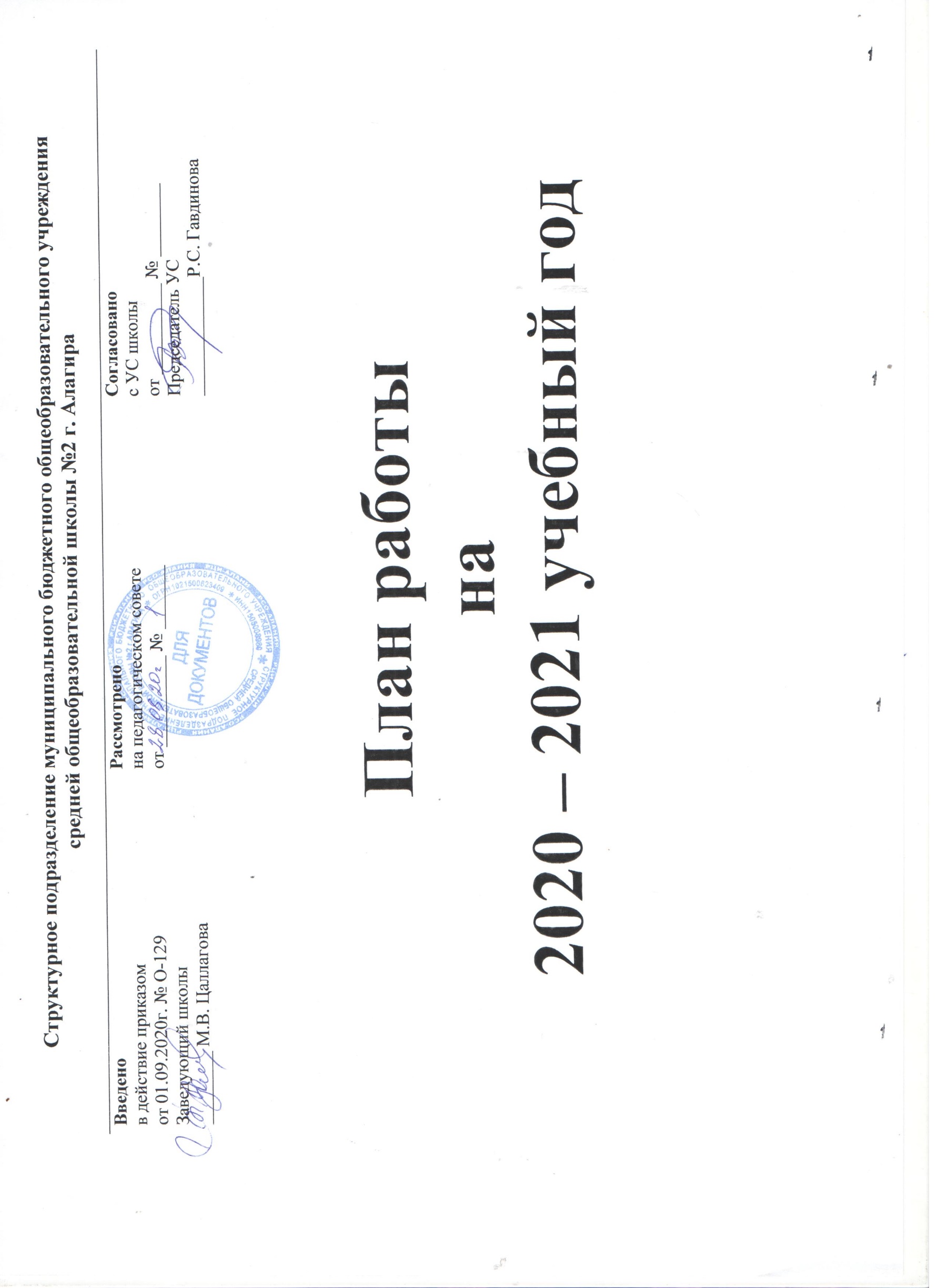  Раздел I. Результаты деятельности школы в 2019/20 учебном годуАнализ работы школы за 2019/20 учебный год представлен в соответствии с основными направлениями, определенными Стратегией модернизации российского образования, Национальной образовательной инициативой «Наша новая школа», Стратегией развития системы образования Республики Северная Осетия-Алания в 2012–2020 гг., общеобразовательных программ СП МБОУ СОШ №2 г. АлагираДеятельность педагогического коллектива школы в 2019/20 учебном году осуществлялась в соответствии с основной целью государственной политики в области образования – повышение доступности качественного образования, соответствующего требованиям инновационного развития экономики, современным потребностям общества и каждого гражданина.1.1. Анализ деятельности школы по всем разделам плана за 2019/20 учебный годОсновная цель образовательной политики СП МБОУ СОШ №2 г.Алагира в 2019/2020 учебном году – выполнение 273 ФЗ «Об образовании в РФ»:  создание необходимых условий, обеспечивающих выполнение ФГОС;  интенсивное использование инновационных механизмов развития системы образования; компетентностный подход, как основа формирования человеческого потенциала;  удовлетворение запроса социума.  Школа выполняет социальный заказ государства с ориентацией на образовательный запрос родителей и детей. Школа, исходя из государственной гарантии прав граждан на получение бесплатного среднего общего образования, осуществляет образовательный процесс, соответствующих трём уровням образования. В ходе анализа работы школы за 2018-2019 учебный год были выявлены вопросы, требующие обязательного и конкретного рассмотрения и решения в 2019-2020 учебном году. На основе результатов анализа были намечены задачи, сфокусированные на решение выявленных проблем, а также намечены мероприятия развития системы образования на уровнях обучения школы.    Приоритетные направления деятельности СП МБОУ СОШ №2 г. Алагира определены требованиями модернизации образования, социальным заказом, возможностями педагогического коллектива и проблемами, выявленными в ходе анализа:  Организация оптимального учебно-воспитательного процесса на базе личностно ориентированного подхода с учётом индивидуальных особенностей обучающихся, их интересов, образовательных возможностей, состояния здоровья. Создание условий, обеспечивающих всестороннее развитие личности обучающихся и повышение профессиональной компетентности педагогов. Внедрение новых технологий обучения и воспитания.  Развитие открытого информационного пространства школы.  Совершенствование системы воспитательной работы и дополнительного образования как резерва профильной подготовки, социализация обучающихся.  Обеспечение комплексной безопасности, сохранение и укрепление здоровья участников образовательного процесса.  Расширение спектра форм и методов работы, как с одарёнными, так и слабоуспевающими, имеющими проблемы со здоровьем. Пополнение и обогащение традиционной классно-урочной системы активными способами организации учебной, познавательной и развивающей деятельности: конференции, учебные игры, проекты, фестивали и другие.  Формирование здоровьесберегающей образовательной среды, учитывающую адаптационные резервы школьников и обеспечивающие сохранение их психосоматического здоровья и духовно-нравственное развитие.  Создание условий продуктивного использования ресурса детства в целях получения образования, адекватного творческой индивидуальности личности и её позитивной социализации.  Развитие системы мотивации педагогических и управленческих кадров к профессиональному росту. В 2019-2020 учебном году педагогический коллектив работал по учебному плану, составленному на основе преемственности с учебным планом на 2018-2019 учебный год, и в соответствии с приказами Министерства образования науки РФ от 30.08.2010 г №889 «О внесении изменений в федеральный базисный учебный и примерные учебные планы для образовательных учреждений РФ, реализующих программы общего образования, утверждённые приказом Министерства образования и науки РФ», от 09.03.04г. №1312 «Об утверждении федерального базисного учебного плана и примерных учебных планов для образовательных учреждений РФ, реализующих программы общего образования» и в соответствии действующими санитарными правилами СанПиН 2.4.2.2821-10.  Набор образовательных областей и номенклатура учебных предметов, реализующих федеральный компонент государственного образовательного стандарта, были представлены в инвариантной части учебного плана необходимым количеством часов с учетом предельно допустимой нагрузки, что позволяло создать единое образовательное пространство и гарантировало овладение выпускниками необходимым минимумом знаний, умений и навыков, обеспечивающим возможность продолжения образования.  Вариативная часть учебного плана использовалась на усиление образовательных областей инвариантной части, на изучение предметов регионального и школьного компонентов.  Учебный план разрабатывался с учетом обновления содержания в условиях введения ФГОС НОО, ООО, СОО. В учебном плане сохранялось в необходимом объеме содержание образования, являющееся обязательным на каждом уровне обучения.  Эффективной реализации учебного плана способствовали:  -преемственность между уровнями обучения и классами; -сбалансированность между предметными циклами, отдельными предметами;  -внедрение в учебно-воспитательный процесс образовательных технологий;  -вариативность образования.  Кадровые, материально-технические, программно-методические условия и наличие соответствующих ресурсов позволило реализовать учебный план в полном объеме. В соответствии с заявленными целями определены следующие приоритетные задачи в аспекте формирования содержания образования:  обеспечение реализации профильной подготовки обучающихся в 10-х и 11х классах (химико-биологический, физико-математический); - изучение курса ОРК СЭ в 4-ом классе;  создание условий для самоопределения и творческого развития личности школьников через систему элективных курсов и индивидуально-групповых занятий, организации проектно-исследовательской деятельности.  Учебный план для I ступени ориентирован на 4-летний нормативный срок освоения образовательных программ начального общего образования. Продолжительность учебного года: 1 класс – 33 учебные недели, 2-4 классы – не менее 34 учебных недель. Продолжительность урока для 1-го класса – 35-40 минут, для 2-4 классов – 40 минут. Учебный план для 5-9 классов ориентирован на 5-летний нормативный срок освоения образовательных программ основного общего образования.   На III ступени организовано обучение по индивидуальным учебным планам. При разработке Учебного плана школы использованы примерные учебные планы для образовательных организаций РСО-Алания, реализующих программы общего образования, утвержденные приказом Министерства образования и науки РСО-Алания от 19.12.2012 года № 1067. С целью повышения качества образования часы школьного компонента учебного плана на 2019-2020 учебный год на все уровнях обучения использовать для увеличения предметов инвариантной части учебного плана, введения предмета ОДНКНР в 5 классе, введение элективных курсов в 8-11 классах. Педагогический коллектив школы стремится к тому, чтобы в процессе обучения в наибольшей степени были реализованы способности, возможности, потребности и интересы каждого обучающегося, чтобы каждый ученик смог осуществить осознанный выбор индивидуальной образовательной и профессиональной траектории.  При этом:  у обучающихся начальной школы будут сформированы прочные навыки учебной деятельности, дети овладеют устойчивой речевой и математической грамотностью;  у обучающихся основной школы произойдет становление и развитие познавательных интересов, расширение круга общеучебных умений, способов деятельности и определение областей знаний, в рамках которых состоится их профессиональное самоопределение;  обучающиеся 	старшей 	школы 	получат 	профильное 	обучение 	по выбранному направлению.  Именно с этой целью в школе проводится работа по развитию видового разнообразия образовательного пространства. На протяжении ряда лет в старшей школе функционируют классы двух типов: универсальные и профильные классы. В 2019-2020 учебном году открыт профильный класс на старшей ступени обучения. Соответственно в школе функционировал 1 профильный класс физико-математического профиля. ОБЩАЯ ХАРАКТЕРИСТИКА ПЕДАГОГИЧЕСКОГО КОЛЛЕКТИВА  Качество образования и его эффективность в наибольшей степени зависит от профессиональных характеристик педагогического коллектива, его квалификации, способности к восприятию нововведений, опыта и т.д. Высококвалифицированный педагогический коллектив – основа успешного функционирования и развития школы как педагогической системы. В 2019-2020 учебном году в педагогический состав школы входило 25 человек, из них 22 учителя, из них 5 совместителя.   Количество учителей начальных классов: 4 человека. Количество учителей русского языка и литературы: 2 человека. Количество учителей осетинского языка и литературы: 2 человека. Количество учителей иностранного языка: 1 человек.  Количество учителей математики: 2 человек. Количество учителей естественного цикла: 7 человек. Из них учителей: биологии и химии – 2; географии-1; Количество учителей истории: 1 человек Количество учителей предметов развивающего цикла: 6 человек. Из них учителей: музыки – 1; физической культуры – 2; технологии – 1.Заведующий школы: 1. Заместитель заведующего по УВР: 2 Воспитатели - 2 Педагог-библиотекарь -1человек. Из них имеют:  звание «Почетный работник общего образования РФ» - 3 человека,  Почетную грамоту МОН РСО-Алания - 3 человека.Почетную грамоту РФ – 1 человек.   Количественный и качественный анализ кадрового обеспечения СП МБОУ СОШ №2 показывает, что нет динамики увеличения количества педагогов, имеющих педагогический стаж от 20 до 30 лет. Одновременно с этим происходит увеличение количества педагогов, имеющих педагогический стаж свыше 30 лет. Данное изменение позволяет утверждать, что в школе работают педагоги с опытом работы, не относящиеся к разряду молодых специалистов.  Анализ возрастного состава педагогических работников школы указывает на то, что средний возраст учителей по школе составляет 49 лет. Наряду с этим увеличилось количество педагогов пенсионного возраста. Так учителей в возрасте от 55 до 60 лет- 3 человека, в возрасте от 61 до 65 лет 5, в возрасте от 66 до 75 лет-3 человека. Распределение педработников по возрасту Таким образом, возрастной состав работающих учителей можно считать продуктивным для функционирования и развития учреждения, хотя приток молодых учителей необходим. Характеристика педкадров по стажу работы Характеристику коллектива по стажу работы можно считать благоприятной для организации эффективного образовательного процесса. Деятельность администрации в направлении омоложения кадрового потенциала гармонично сочетается с тенденцией сохранения в составе педагогического коллектива зрелых педагогов, обладающих готовностью к передаче профессионального опыта молодым педагогам. Педагогический коллектив школы отличает стремление к трансляции передового методического опыта. Значительная часть педагогов школы владеет в достаточной степени современными ИКТ-технологиями, позволяющими качественно решать образовательные задачи на уроке и во внеурочной деятельности. КУРСЫ ПОВЫШЕНИЯ КВАЛИФИКАЦИИ Для реализации педагогом возможностей непрерывного образования, самостоятельного конструирования индивидуального образовательного маршрута повышения квалификации с учётом своих профессиональных потребностей, согласованных с потребностями образовательного учреждения, и выбора наиболее приемлемых для себя сроков его прохождения, используются ресурсы накопительной системы повышения квалификации.Курсовая подготовка осуществлялась в соответствии с приоритетными направлениями развития системы образования и годовым планом школы. Так в 2019 году прошли курсы повышения квалификации в РИПКРО 4 человека:А также в марте 2020 года 3 учителя начали курсовую подготовку дистанционно, с завершением в ноябре. Все работники своевременно проходят курсовую переподготовку. Таким образом, работу с педагогическими кадрами по итогам 2019 года можно считать удовлетворительной. ВЫВОД: все педработники школы своевременно проходят курсы повышения квалификации.              В школе 25 педработников. Из них имеют высшую категорию - 3 работника; первую категорию - 9 человек; на соответствии занимаемой должности -11 человек. Стоит отметить, что за последние три года увеличилось число учителей аттестующихся на соответствие занимаемой должности. Причин две: или не прошли  аттестацию по заявленной категории или же нежелание работника собирать материал необходимый для подтверждения первой или высшей категории. На сегодняшний день их в школе 11 человек. ОБЩИЙ КОНТИНГЕНТ ОБУЧАЮЩИХСЯОбщая численность обучающихся на 01.09.2019 г.  составила 176 человек. На конец 2019-2020 учебного года в школе обучалось 171 обучающихся, из них:  в начальной школе - 66 обучающихся (4 класса),  в средней школе - 83 обучающийся (5 классов),  в старшей школе – 22 обучающихся (2 класса).  Средняя наполняемость классов в школе остается стабильной.  АНАЛИЗ РЕЗУЛЬТАТОВ ОБРАЗОВАТЕЛЬНОГО  ПРОЦЕССА  В соответствии с п.3. ст.5 Закона «Об образовании в РФ » школа обеспечивает доступность и бесплатность начального общего, основного общего и среднего общего образования. Школа предоставляет очную форму обучения. В этом учебном году из-за пандемии все учащиеся школы в четвертой четверти  были переведены на дистанционную форму обучения, а учащиеся  11-х классов, с мая 2020 года  были переведены на индивидуальные учебные планы. На начало года в школе обучалось 176 ученика, на конец года  171. Из 171 человек не аттестованы 22 ученика  1-го класса.  Из аттестованных  149 человек   не успевает 5  человек: это  ученики 7 класса. Осенью для этих учащихся предстоит сдать зачет по задолженности. Аттестат с отличием получила 1 выпускница  9-го класса. Качество знаний составило –38%, успеваемость – 96 %, СОУ – 49%. Анализируя итоги учебного года можно сделать следующие выводы: -наблюдается динамика  роста качества общего качества знаний; по сравнению с прошлым годом оно выросло на 6%. Качество в начальной школе выросло на 5%, в снизилось на 6%. Вместе с тем качество знаний в старшем звене по сравнению с прошлым годом упало на 5%. достаточно эффективно проведена индивидуальная работа с учащимися при своевременной и грамотно построенной работе классных руководителей, учителей – предметников и администрации школы. Рекомендации: учителям – предметникам и классным руководителям необходимо уделять особое внимание работе с резервом хорошистов с целью повышения качества знаний учащихся, активнее использовать дифференцированную работу, индивидуальный подход в обучении; классным руководителям активизировать работу с родителями учащихся по повышению качества знаний обучающихся, особый акцент сделать на старшее звено.  ПРОФИЛЬНАЯ И ПРЕДПРОФИЛЬНАЯ РАБОТА В соответствии с Концепцией профильного обучения на старшей ступени обучения в целях создания условий подготовки школьников к выбору профессии и осуществления непрерывного образования в школе в 2019-2020 учебном году продолжена предпрофильная подготовка в 8-9-х классах и профильное обучение в 10-11 классах.В течение всего учебного года  с учащимися  9-х  классов педагогом-психологом Челохсаевой Ф.Э. велось психолого-педагогическое сопровождение предпрофильной подготовки и наблюдение за учениками 10 классов. Согласно приказу «Об организации в 2019-2020  учебном году предпрофильной подготовки и профильного обучения», был составлен план работы на год, утвержден список элективных курсов для   10,11классов в соответствии с учебным планом.  Основными целями и задачами предпрофильной подготовки и  профильного обучения в минувшем учебном году являлись: создание условий обучающимся 8-9-х классов для предварительного самоопределения в отношении профилирующего направления собственной будущей деятельности и выбора профиля обучения в 10-м классе; - формирование готовности у обучающихся 8-9-х классов к принятию решения о выборе индивидуального маршрута в образовательном пространстве старшей профильной школы или профессионального учебного заведения; организация деятельности по оказанию обучающимся психолого- педагогической поддержки в проектировании вариантов продолжения обучения в старшей школе, в учреждениях профессионального образования; - сформированности у обучающихся общеобразовательных навыков, необходимых для дальнейшего жизненного, профессионального и социального становления. -обеспечение базового или профильного изучение отдельных предметов программы среднего общего образования; -установление равного доступа к полноценному образованию разным категориям обучающихся в соответствии с их способностями, индивидуальными образовательными потребностями; -расширение возможностей социализации обучающихся; -обеспечение преемственности между общим и профессиональным образованием, более эффективная подготовка выпускников школы к освоению программ профессионального высшего образования; -удовлетворение социального заказа родителей и учащихся. На этапе предпрофильной подготовки в 8 и 9 классах в учебном плане было увеличено количество часов математики с 5 часов до 6. Для учащихся 9 классов реализовывалась программа в рамках воспитательной работы по профориентационной направленности. Согласно запросам родителей и детей, в школе организованы профильный класс. В 10 классе на профильном уровне изучается физика и математика.  Для определения выбора элективных курсов было проведено анкетирование в 9 и 10 классах, согласно выбору, составлена вариативная часть учебного плана в старшей школе на 2019-2020 учебный год и согласно учебному плану школы организованы следующие элективные курсы: Анализ результатов государственной итоговой аттестации выпускников XI класса в 2019 - 2020 учебном году В 2019 - 2020 году в школе был один 11 класс и в них обучалось 14 учеников. В соответствии с планом подготовки к государственной (итоговой) аттестации выпускников 11-х классов, была проведена следующая работа:  - составлены план подготовки и проведения государственной (итоговой) аттестации (Дорожная карта), а также план-график подготовки к ЕГЭ и в 2019-2020 учебном году; сформирована нормативно-правовая база ЕГЭ и ГИА, где собраны все документы различных уровней управления образованием; проведен сбор информации по участию в ЕГЭ в 2019-2020 уч. году, уточнено количество участников ЕГЭ в 2020 г., определено количество предметов, выбранных выпускниками для ЕГЭ;  информирование родителей учащихся выпускных классов и самих учащихся осуществлялось через родительские и ученические собрания, на которых они ознакомлены с перечнем нормативно-правовой документации, методическими рекомендациями по организации деятельности выпускников во время подготовки и прохождения ГИА в форме ЕГЭ. Данная информация зафиксирована в протоколах родительских и ученических собраний, которые содержат дату проведения, тему собрания, темы и список выступающих, список присутствующих, их росписи в получении соответствующего инструктажа. С целью улучшения подготовки учащихся к экзаменам проведены в 11 классе индивидуальных беседы с родителями; – на заседаниях школьных МО рассматривались следующие вопросы: «Анализ государственной итоговой аттестации в форме ЕГЭ в 2018-2019 учебном году»,  - на совещаниях при заведующем   рассматривались вопросы: «Состояние образовательного процесса в выпускных классах по итогам полугодия»; «Анализ результатов пробных экзаменов в 11 классах», «Современные технологии при подготовке обучающихся к ЕГЭ»;  - в рекреации школы, в учебных кабинетах оформлены уголки, где учащимся предоставляется возможность ознакомиться с нормативно-правовой базой ЕГЭ, особенностями проведения экзаменов по каждому из предметов, материалами для подготовки к экзаменам; проведены пробные экзамены в форме ЕГЭ для 11-х классов: по математике и русскому языку;  проведены инструктивно – методические совещания, семинары - практикумы с различными категориями педагогических работников привлекаемых к процедуре проведения ЕГЭ, причем все они проходили в онлайн режиме и дистанционно.      В этом учебном году в процедуру итоговой аттестации   в связи с пандемией МОН РФ были внесены коррективы, упрощающие получение аттестата.  Для получения аттестата достаточно было получить удовлетворительные итоговые оценки, сдавать ЕГЭ можно было по желанию учащихся. Причем из общего перечня экзаменов была исключена «Математика» базового уровня и выпускникам было предложено пересмотреть список выбранных ранее предметов ЕГЭ.  Из 14 выпускников 6 учеников полностью отказались от сдачи ЕГЭ. Таким образом, все ученики 11-х классов получили аттестаты, 14 из них принимали участие в ЕГЭ.Информация о выборе предметов ЕГЭ выпускниками 11-х классов  в 2019-2020 учебном году        Анализируя выбор выпускниками учебных предметов для сдачи ГИА в форме ЕГЭ в 2020 году можно сделать следующие выводы: можно говорить об осознанном выборе предметов выпускниками для участия в государственной итоговой аттестации с целью дальнейшего продолжения обучения в ВУЗах. Как и в предыдущие годы, самым выбираемыми  предметами являются обществознание, математика пр., физика,  история, химия и биология.  Менее востребованы в течение нескольких лет: литература, информатика , иностранный язык. Результаты ЕГЭ выпускников 11-х классов за 2019-2020 уч.год. Сравнительный анализ результатов ЕГЭ за три учебных годаВывод: по обществознанию и физике наблюдается рост среднего балла ЕГЭ, а по русскому языку, математике, истории уменьшение среднего балла, по химии и биологии, к сожалению, ни один из сдававших не прошел порог.  Рекомендации: Учителям-предметникам: провести детальный анализ выполнения экзаменационных заданий; учитывать в дальнейшей работе выявленные типичные ошибки выполнения КИМ участниками ГИА-2020 с различным уровнем подготовки и индивидуальные образовательные запросы и возможности различных целевых групп учащихся; регулярно и объективно проводить тренировочные работы по предметам, выбранными учащимися для итоговой аттестации с подробным анализом результатов и устранением допущенных ошибок. Руководителям ШМО:  обсудить на заседаниях результаты ЕГЭ-2020 в разрезе каждого задания по каждому предмету, согласно спецификации и кодификатора;  выявить проблемы преподавания отдельных элементов содержания предметов;  - включить в план работы МО на новый учебный год работу по устранению типичных ошибок учащихся.  Администрации школы: -усилить контроль качества проведения консультаций для учащихся для подготовки к ЕГЭ по предметам по выбору; -усилить контроль за своевременной проверкой контрольных работ и их анализом, отработкой ошибок;  -усилить контроль за объективностью проведения пробных и диагностических работ, а также объективностью оценивания текущих знаний учащихся. РЕКОМЕНДАЦИИ: Продолжить работу по повышении качества успеваемости в 2020-2021 учебном году. Обеспечить своевременную работу с обучающимися имеющими одну тройку (четверку) – это резерв школы.  Стремиться реализовать образовательный потенциал ученика. (Развитие индивидуальных возможностей ребёнка, создание адаптирующих условий, особая организация учебного процесса, способствующая созданию и реализации индивидуальной образовательной траектории школьника).  Продолжать работу по преемственности на первой и второй ступенях обучения.  Учителям предметникам и классным руководителям использовать в работе все средства и способы для улучшения качества обучения.  Взять на контроль и отслеживать успешность обучения обучающихся в динамике.  Обеспечить сохранение контингента обучающихся.  Задача каждой ступени – создание предпосылок для перехода на следующую ступень, уменьшить риск возрастного–психологического кризиса.  Продолжить работу по созданию благоприятной мотивационной среды.  10. Продолжить укрепление нравственно здоровых отношений в педагогическом коллективе, ученическом и родительском сообществе, осуществлять социализацию обучающихся, дальнейшее развитие социальной компетентности.  11. Обратить внимание на культуру организации учебного труда (степень самостоятельности, владение приёмами самоконтроля и самопроверки, отношение к учению, умение находить рациональные способы решения).  12. В отношении каждого обучающегося учитывать результаты диагностики обученности и обучаемости и направлять своё личное взаимодействие на ОУУД, чтобы формировалась позитивная учебная мотивация, удовлетворялись социально-психологические потребности (познавательный интерес к знаниям, к способам их добывания: саморазвития, достижения, одобрения) 1.2. Выводы, цели и задачи на 2020/2021 учебный год.В  2020/2021 учебном году школа продолжает работу над методической темой: «Повышение качества образования и общей культуры обучающихся путем совершенствования уровня профессионального мастерства педагогов и развития образовательной среды школы» и ставит перед собой цель использовать современные методы и технологии, чтобы повышать качество обучения и воспитания детей, формировать ключевые компетенции, которые обеспечивают социализацию и адаптацию для профессионального самоопределения учеников в будущем. Чтобы достичь цели, определили задачи: Обеспечивать качество, эффективность, доступность, открытость и вариативность образовательных услуг.  Использовать в работе модели учета индивидуального прогресса обучающегося и педагога.   Использовать на качественно новом уровне формы и методы работы с одаренными, слабоуспевающими, имеющими проблемы со здоровьем детьми. Обогащать традиционную классно-урочную систему активными способами организации учебной, познавательной и развивающей деятельности – конференциями, учебными играми, проектами, фестивалями, образовательными экспедициями, включающими детей в процессы мыслекоммуникации, необходимые новой школе будущего. Формировать здоровьесберегающую образовательную среду, обеспечивающую сохранение здоровья участников образовательного процесса.  Формировать духовно-нравственные основы развития и социализации личности в поликультурной среде на основе толерантного подхода. Создавать условия для продуктивного использования ресурса детства в целях получения образования, адекватного творческой индивидуальности личности и её позитивной социализации. Развивать систему мотивации педагогических и управленческих кадров. Основные выводы:Достигать целей и решать задачи, которые поставила перед собой школа на 2019/20 учебный год, помогали система управления, основанная на доверии и грамотном делегировании полномочий, готовность педагогического коллектива к решению задач и реализации обозначенных мероприятий, существующая система оценки качества образования и обратная связь с участниками образовательных отношений. Но по отдельным позициям есть недоработки, которые не позволили в полном объеме интегрировать дополнительное образование и реализовать городские проекты.1.3. Мероприятия по реализации невыполненных задач за 2019/20 учебный годРаздел 2. Обеспечение доступности качественного общего образования2.1. Реализация государственной политики в сфере образования2.2. Соблюдение норм действующего законодательства в сфере образования3.1. Деятельность педагогического совета школыДеятельность управляющего совета3.3. Деятельность совета родителей3.4. Деятельность совета обучающихся3.5. Деятельность совета по профилактике правонарушений и безнадзорностиОснование:1. Федеральный закон от 24 июня 1999 года  № 120-ФЗ "Об основах системы профилактики безнадзорности и правонарушений несовершеннолетних".2. Письмо Минобрнауки РФ от 24.09.2009 № 06-1216 "О совершенствовании комплексной многопрофильной психолого-педагогической и медико-социально-правовой помощи обучающимся, воспитанникам". Текст документа по состоянию на июль 2011 года.3. Конвенция о правах ребёнка.4. Национальная доктрина образования в РФ 2000-2025 г.5. Конвенция профилактики злоупотребления психоактивных веществ в образовательной среде. Приказ МО РФ № 619 от 28.02.2000 г.Цели: 1. Недопущение правонарушений и антиобщественных действий со стороны обучающихся школы или минимизация рисков возникновения опасности для их жизни и здоровья. 2. Восстановление, исходя из индивидуальных психологических и познавательных возможностей обучающегося положительных качеств, привычек, здоровых потребностей, которые были заглушены неблагоприятными обстоятельствами.Основные задачи:предупреждение безнадзорности, беспризорности, правонарушений и антиобщественных действий среди обучающихся, выявление и устранение причин и условий, способствующих этому;обеспечение защиты прав и законных интересов учащихся;социально-педагогическая реабилитация обучающихся, находящихся в социально опасном положении;выявление и пресечение случаев вовлечения обучающихся школы в совершение преступлений и антиобщественных действий.Раздел 4. Методическое сопровождение педагогических кадров4.1. Деятельность методического совета школы4.2. Деятельность школьных методических объединений.4.2.1. План работы МО учителей гуманитарного цикла СП МКОУ СОШ №2 на 2020-2021 уч.г.Заседание №1(31  августа 14:00 )Тема: «Планирование и организация методической работы учителей русского языка и литературы, английского языка, осетинского языка и литературы, истории и обществознания, физкультуры на 2020–2021 учебный год».Цель:  Обсудить план работы МО  на 2020–2021 учебный год, основные направления работы.1. Анализ работы МО за 2019-2020 уч.г.2 Анализ результатов итоговой аттестации, в том числе в форме ЕГЭ по русскому языку и литературе, истории, обществознанию, английского языка в 11-ых классах3. Обсуждение и утверждение плана работы МО на 2020-2021 уч.г4. Утверждение рабочих программ учителей5.Утверждение тем самообразования. Заседание №2 (2 ноября 14:00 )Тема: «Пути повышения профессиональной компетентности учителей русского языка и литературы, родного языка и литературы, истории и обществознания. Адаптация пятиклассников».Цель: Использование  наиболее эффективных технологий преподавания предметов, разнообразные вариативные подходы для успешного обучения и воспитания детей.1. Современные педагогические технологии в условиях ФГОС. Здоровьесберегающие технологии.2. Выступление учителей 5-ых классов по освоению нового ФГОС. Адаптация 5-классников.3.Анализ успеваемости за 1 четверть. Итоги входного контроля и результаты контрольных за 1 четверть. 4.Реализация системно-деятельностного подхода в преподавании истории и обществознания.5.Организация подготовки к школьной и районной олимпиадам. План.6.Предметные недели в 1 полугодии.( Обсуждение предметных недель прошедших в 1 четверти и намеченных на 2 четверть)7.Преподавание предметов в дистанционном режиме. (Обсуждение плюсов и минусов. /Обмен опытом)Заседание №3 (11 января 14:00 )Тема: «Освоение и внедрение ФГОС. Создание образовательного пространства для самореализации учителя и учащихся».Цель: Изучение методов педагогической диагностики в соответствии с ФГОС.1.Анализ административных контрольных работ за 1 полугодие. Работа по повышению качества знаний, обмен опытом.2.Использование инновационных технологий на уроках русского языка, истории, обществознания.3.Работа с неуспевающими. Обмен опытом 4. Обсуждение открытых уроков по русскому языку, осетинскому языку, истории, английскому языку, проведённые в 1 полугодии по теме - дифференцированный подход в обучении.5.Результаты  допуска (сочинение) к ЕГЭ по русскому языку.6.Аттестация учителей.7. Доклады по темам самообразования./по плану/Заседание №4 (22 марта 1400 )Тема: «Итоговая аттестация учащихся 9, 11-х классов».Цель: Оценка качества образовательных достижений учащихся по предметам гуманитарного цикла, рассмотрение вопросов эффективной подготовки к ЕГЭ и ОГЭ  1.О ходе подготовки учащихся 9,11 классов к итоговой аттестации 2.Патриотическое воспитание на уроках истории и обществознания. 3.Силовая подготовка старшеклассников по физкультуре. Проведение соревнований по многоборью ГТО (опыт работы, описание).4. Эффективность дополнительных занятий.  5. Доклады по темам самообразования./по плану/Заседание №5 (17 мая 14:00 )Тема: «Итоговая аттестация учащихся: проверка качества знаний и преподавания общеобразовательных предметов. Итоги работы МО за 2020-2021 г»Цель: Проанализировать результаты деятельности МО, западающие проблемы и определить пути их коррекции.1. Прохождение программного материала по предметам.2. Результаты мониторингов  по предметам «История» и «Обществознание».3. Анализ работы МО за год.4. Задачи и перспективы на следующий год.5.Отчёты и доклады по темам самообразования./по плану/4.2.2. План работы МО учителей естественно-научного цикла СП МКОУ СОШ №2 на 2020-2021 уч.г.Тема ШМО учителей - предметников:Инновационная деятельность учителя в условиях перехода на ФГОС второго поколенияЦель работы ШМО:Повышение эффективности образовательного процесса через применение современных подходов к организации образовательной деятельности, непрерывное совершенствование профессионального уровня и педагогического мастерства учителя для реализации ФГОС второго поколения в целях введения ФГОС второго поколения.Задачи ШМО:1. Обновление содержания образования, совершенствование образовательного процесса на основе внедрения в практику работы продуктивных педагогических технологий, ориентированных на развитие личности ребенка и совершенствование педагогического мастерства учителя;2. Повышение эффективности проведения всех видов учебных занятий в условиях перехода на ФГОС второго поколения, качества обучения учащихся;3. Оптимизация урока за счет использования новых педагогических технологий (ИКТ, проблемного обучения, метода проектов и др.) в образовательном процессе;4. Создание педагогами школы ситуации «успешности» для каждого учащегося, повышение уровня профессионализма учителя в сфере его педагогической компетенции;5. Освоение новых подходов к оценке образовательных достижений учащихся;6. Совершенствование технологий и методик работы с творческими и одаренными детьми, системная подготовка к предметным олимпиадам;7. Активизация работы по организации проектно-исследовательской деятельности обучающихся и педагогов;8. Совершенствование подготовки к государственной (итоговой) аттестации выпускников 9, 11 классов.9. Внедрение ФГОС  в старшем звене. 10. Обеспечить преемственность, в том числе и в реализации современных педагогических технологий, на ступенях начального и среднего образования;11. Активизировать работу по вовлечению учителей в конкурсах профессионального мастерства.12. Выявление, обобщение и распространение передового положительного педагогического опыта творчески работающих учителей.13. Продолжить работу по использованию современных подходов к подготовке и проведению уроков математики с использованием ИКТ, Интернет – технологий.План работы по повышению успеваемости и качества знаний учащихся.1. Добиться усвоения знаний и навыков по предмету в соответствии требований государственных стандартов образования к минимальному уровню подготовки обучающихся.2. Обращать особое внимание на мотивацию деятельности ученика на уроке.3. Создать комфортные условия работы для всех учащихся на уроках.4. Уроки по выбору использовать для расширенного изучения отдельных вопросов школьной математики, физики, информатики, химии, биологии, географии.5. Практиковать разноуровневые контрольные работы, тесты с учетом уровня подготовленности учащихся.6. Создать условия для своевременной ликвидации пробелов знаний учащихся.План работы с одаренными детьми.1. Выявление одаренных детей по результатам творческих заданий по предмету, олимпиадам.2. Организация индивидуальных занятий с одаренными детьми, привлечение их к работе научного общества учащихся.3. Привлечение способных детей на факультативные занятия по предмету.4. Составление тематических планов факультативов в соответствии уровня подготовленности учащихся.5. Обучение учащихся работе с научной литературой, со справочниками по предмету; использованию Интернета для получения дополнительного материала.6. Подготовка и участие в конкурсах, очных и заочных олимпиадах по предмету.7. Способствовать творческому росту ученика, создавая комфортные условия для развития его личности.Работа по развитию программно-методического обеспечения образовательного процесса.1. Организовать подписку на учебно-методические издания по предмету.2. Обеспечить своевременное прохождение курсов по повышению квалификации учителей.3. Использовать в работе компьютерные технологии, практиковать работу с электронными учебниками, пользоваться услугами Интернета.4. Составлять тематические планы уроков и факультативных занятий, элективных курсов в соответствии программным требованиям по предмету математика.5. Организация обзора методической литературы по предмету и просмотра сайтов для методической помощи учителям математики, физики, химии, биологии, географии, информатики.Внеклассная работа.1. Подготовка и проведение предметных недель (по особому плану).2. Проведение школьной олимпиады по предметам ЕНЦ.3. Вести профориентационную работу среди учащихся. Организовать встречи со студентами профилирующих по предмету вузов.  Мероприятия по плану.Проведение школьной олимпиады (октябрь).Проведение предметной недель (в течение недели).Подготовка участников районной олимпиады (октябрь-ноябрь).Подготовка к ОГЭ и к ЕГЭ. Проведение репетиционных экзаменов (в течение учебного года).Обмен опытом. Проведение открытых уроков (в течении учебного года)Диагностика и мониторинг качества знаний по предмету (в течение учебного года).Дополнение банка методических и дидактических материалов (в течение учебного года).Проведение диагностических и административных контрольных работ (в течение учебного года).Международный математический конкурс – «Кенгуру- математика для всех» 2-11 классы (март).Тематика заседания ШМО учителей естественно-научного цикла.Заседание №1. 31.08.20гТема: «Организация и планирование работы ШМО учителей-предметников на 2020 - 2021 учебный год».Форма проведения: инструктивно-методическое совещание.Вопросы для обсуждения:1. Анализ работы ШМО предметов естественно-научного цикла за 2019 — 2020 учебный год. (Ревазова Ж.Б.).2. Обсуждение и утверждение плана работы ШМО на 2020 - 2021 учебный год.(учителя – предметники).3. Рассмотрение рабочих программ по предметам, программ кружков, элективных курсов. (учителя – предметники).4. Анализ результатов ЕГЭ - 2020г. (Алдатова О.Х.).5. Обзор новинок методической литературы библиотечного фонда школы.(Алдатова О.Х.)Заседание №2. 23.10.20г.Тема: «Этапы проектирования урока в соответствии с ФГОС»Форма проведения: обмен опытом.Вопросы для обсуждения1. Анализ успеваемости по предметам естественно-научного цикла за 1 четверть в 5 - 9 классах. (Алдатова О.Х.).2. Открытые уроки в 5 классе по математике и в 10 классе по химии.(Ревазова Ж.Б. и Бутаева С.М.).3. Доклад на тему: «Проблемное обучения на уроках математики» (РевазоваЖ.Б.).4 «Особенности ФГОС основного общего образования. Проблемы и перспективы внедрения». (Гелиева Е.А.).5. Организация работы с одарёнными детьми. (Агнаева З.В.).6. Круглый стол по теме: Адаптация обучающихся 5-го и 10-го классов.(учителя – предметники).Заседание №3. 22.01.21г.Тема: «Система оценивания образовательных результатов в рамках ФГОС».Форма проведения: круглый стол, обмен опытом.Вопросы для обсуждения:1.Обсуждение результатов школьных и муниципальных этапов Всероссийских олимпиад по предметам естественно-математического цикла. (Алдатова О.Х.).2. Совместная работа с начальной школой по адаптации учащихся 4-ых классов к переходу в среднее звено.3. Открытые уроки в 10 классе по физике и в 7 классе по алгебре.             (Алдатова О.Х. и Агнаева З.В.)4. Доклад на тему «Поиск эффективных форм и методов обучения географии». (Хосаева Р.Э.).5. Анализ успеваемости по предметам естественно-научного цикла за 2 четверть в 5 -9 классах и за I-ое полугодие в 10 – 11 классах. (Ревазова Ж.Б.).Заседание №4. 19.03.21г.Тема: Технология подготовки выпускников к итоговой аттестацииФорма проведения: диалог.Вопросы для обсуждения:1. Активизировать работу по подготовке учащихся к ЕГЭ и ОГЭ. (консультации, дополнительные занятия). (учителя – предметники).2. Анализ пробных экзаменов по предметам в 9-х и 11-х классах. (Ревазова Ж.Б.).3. Открытые уроки в 9 классе по биологии и в 6 классе по географии. (Гелиева Е.А. и Хосаева Р.Э.).4. Особенности контрольно- измерительных материалов по ЕГЭ в 2020 - 2021 учебном году. (Алдатова О.Х.).5. Доклад «Пути повышения эффективности работы учителей по подготовке выпускников школы к ЕГЭ и ОГЭ.  (Агнаева З.В.).Заседание №5. 21.05.21г.Тема: Подведение итогов работы методического объединения.Форма проведения: инструктивно-методическое совещание.Вопросы для обсуждения:1. Выполнение учебных программ. (учителя – предметники).2. Анализ работы ШМО предметов естественно-научного цикла за 2020 - 2021 учебный год. (Ревазова Ж.Б.).3. Итоги участия учащихся в интернет- конкурсах, олимпиадах.   (учителя – предметники).4. Постановка задач на следующий учебный год, обсуждение плана работы        методического объединения на следующий учебный год.    (учителя – предметники).5. Анализ успеваемости по предметам естественно-научного цикла за 2020 – 2021 учебный год. (Ревазова Ж.Б.).6. Анализ ВПР. (Алдатова О.Х.).                 Методическая работа.Работать над повышением профессионального, методического уровня учителей.Проводить открытые уроки, круглые столы по вопросам методики преподавания предметов.Участие в профессиональных конкурсах и фестивалях.Участие в работе педагогических советов, научно-практических конференций, районных семинаров учителей естественно-научного цикла.Подписаться на методические журналы и газеты.Использовать опыт передовых учителей России. Изучать Интернет ресурсы.Обобщить и распространить опыт работы учителей ШМО.4.3. Обобщение и распространение опыта работы педагогов школыРаздел 5. Система оценки качества образования5.1. Внутренняя система оценки качества образования (текущий контроль, промежуточная аттестация, мониторинг образовательных достижений учеников)5.2. Контроль образовательной деятельности и достижения годовых задач (реализация основных и дополнительных программ, качество управленческой и педагогической деятельности)5.3. Внешняя оценка качества образования (диагностические работы, государственная итоговая аттестация, международные исследования)Раздел 6. Образовательная деятельность школы6.1. Реализация основных образовательных программ по уровням общего образования (в том числе в сетевой форме, с применением ДОТ и ЭОР)6.2. Реализация дополнительных образовательных программ6.3. Работа с талантливыми и мотивированными учениками6.4. Работа с низкомотивированными учениками6.5. Реализация мероприятий по подготовке к ГИАРаздел 7. Воспитательная работа7.1. Календарь образовательных событий7.2. Духовно-нравственное развитие и воспитание учеников7.3. Социализация и профессиональная ориентация учеников7.4. Формирование экологической культуры, культуры здорового и безопасного образа жизни7.5. Антикоррупционное просвещение учеников7.6. Основы финансовой грамотности7.7. Антитеррористическая защищенность7.8. Повышение культуры информационной безопасности7.9. Обучение учеников мерам пожарной безопасности7.10. Профилактика детского дорожно-транспортного травматизма7.11. Профилактика алкоголизма и употребления психоактивных веществ7.12. Профилактика зацепинга для старшеклассников7.13. Оценка успешности воспитательной работыРаздел 8. Работа с педагогическими кадрами8.1. Кадровое планирование (потребность в педагогических кадрах, потребность в развитии педагогов, работа с резервом кадров)8.2. Аттестация педагогических кадров8.3. Обучение педагогов школы – внутреннее и внешнее (повышение квалификации, профессиональная переподготовка, профессиональные мероприятия – семинары, тренинги, мастер-классы)Раздел 9. Психолого-педагогическое и социальное сопровождение образовательной деятельностиЦель: психолого-педагогическое сопровождение учебно-воспитательного процесса. Создание благоприятных психолого-педагогических условий для оптимального психического и психологического развития обучающихся.  Задачи: выявлять психологическую готовность детей к школьному обучению, совместно с учителем намечать программу индивидуальной работы с ними, с целью лучшей адаптации младших школьников в школе; содействовать личностному и интеллектуальному развитию обучающихся, воспитанников на каждом возрастном этапе развития личности; держать под особым контролем переходные, переломные моменты в жизни школьников; выявлять и устранять психологические причины нарушений межличностных отношений учащихся с учителем, со сверстниками, с родителями; оказать психологическую помощь и поддержку учащимся во время подготовки и сдачи ОГЭ, ЕГЭ;осуществлять психолого-педагогическое сопровождение ФГОС;  формировать у обучающихся способности к самоопределению и саморазвитию; обеспечивать психологическую поддержку пред профильной подготовки и профильного обучения; проводить индивидуальные и групповые консультации с обучающимися по вопросам обучения, развития, проблемам жизненного самоопределения, самовоспитания, взаимоотношений с взрослыми и сверстниками;проводить индивидуальные и групповые консультации для администрации школы, учителей, родителей по психологическим проблемам обучения и воспитания детей, развития их внимания, памяти, мышления, характера и пр.Раздел 10. Сохранение и укрепление здоровья участников образовательных отношений10.1. Лечебно-профилактические мероприятия10.2. Противоэпидемиологических мероприятия по профилактике инфекций, гриппа10.3. Профилактические мероприятия по предупреждению заболеваемости и инвалидности10.4. Ограничительные мероприятия из-за коронавируса10.5. Просветительские мероприятия из-за коронавирусаРаздел 11. Взаимодействие с родителями (законными представителями), семьей и общественностью11.1. Взаимодействие с родителями (законными представителями) учеников Цель: активизировать работу родительской общественности школы как субъектов образовательного процесса. Задачи: - актуализировать работу классных родительских комитетов; - развивать активные формы сотрудничества с родительской общественностью; - шире использовать возможности школьного сайта  для организации взаимодействия с родителями.11.2. Взаимодействие с общественностью и СМИРаздел 12. Ресурсное обеспечение образовательной деятельности школы12.1. Учебно-методическое обеспечение12.2. Библиотечно-информационное обеспечение12.3. Материально-техническая базаРаздел 13. Обеспечение безопасности школы13.1. Антитеррористическая защищенность13.2. Пожарная безопасность13.3. Охрана трудаВозраст (полных лет) от 25 до 29 от 30 до 34 от 35 до 39 от 40 до 44 от 45 до 49 от 50 до 54 от 55 до 59 от 60 до  64 от 65 и старше Количество  работников 32 2 23324 4 Стаж пед.работы до 15 лет от 15 до 20  20 и более лет Количество  63161. Дзгоева Лаура ВладимировнаУчитель русского языка и литературы2. Багаев Иван ВажаевичУчитель физкультуры3. Саутиева Тамара ОлеговнаУчитель начальных классов4. Суанова Фатима ЮрьевнаУчитель родного языка и литературыКласс, (профиль) Наименование элективных курсов Кол-во часов Ф.И.О. преподавателя Кате-гория Программа согласован а (РМК, СОРИПКРО,МОН)10  класс 1.Речевые ошибки и приемы их устранения 1 Дзгоева Л.В. Соотв. РМК 10  класс 2.Задания по обществознанию с развернутым ответом 1 Цаллагова М.В.1 РМК 10  класс 3.Избранные главы биологии.  1 Гелиева Е.А. Соотв.РМК 11класс 1.Подготовка к ЕГЭ по математике 1 Ревазова Ж.Б.высшРМК 11класс 2.Трудные вопросы русского языка  1 Текоева З.К. 1РМК Предмет Русский языкМатематика профильОбществознание    ИсторияХимияБиологияФизика Кол-во уч-ся сдававших экзамен 8331222Процент  сдававших     5721217141414Предмет Не преодолели  порог Не преодолели  порог Предмет чел % Русский язык 836720338Математика профиль 2 39453300Обществознание 352574400История 162626200Химия 222,524212100Биология 22121212100Физика 247534000Предмет Средний балл по школе Средний балл по школе Средний балл по школе Предмет 2017-2018 уч.год 2018-2019 уч.год 2019-2020 уч.год Русский язык 5459,636Математика профиль 3254.1  39Математикабазовый уровень3,6-Обществознание33,144,352История 31,344,837Химия 24,245,922,5Биология 45,447,621Физика 3745,7  47№ п/пСодержание деятельности (мероприятия)Сроки проведения, датаОтветственный1.Обеспечить выполнение ООП НОО, ООП ООО и ООП СОО в соответствии с принятыми изменениями на 2020/21 учебный год из-за коронавирусаДо 01.10.2020Заведующая школы Цаллагова М.В, учителя-предметники2.Организовать и провести научно-практическую конференцию по исследовательской деятельности учащихсяАпрель 2021Заместитель заведующего Дзгоева Л.В.3.Организовать и провести ВПР в 5-9-х классахПо графикуЗаместитель заведующего Алдатова О.Х., учителя- предметники4.Усилить контроль за участием педагогических работников в аттестационных мероприятиях с целью получения квалификационных категорийВ течение годаЗаместитель заведующего Алдатова О.Х.№ п/пСодержание деятельности (мероприятия)Сроки проведения, датаОтветственныйНациональный проект «Образование». Современная школа Национальный проект «Образование». Современная школа Национальный проект «Образование». Современная школа Национальный проект «Образование». Современная школа 1Создать безбарьерную среду для детей с ОВЗ, детей-инвалидовВ течение годаЗаведующая хозяйством Каркусова Н.В2Реализовать новую концепцию предметной области «Искусство»В течение года, по плану МОЗаместитель заведующего Дзгоева Л.В.Национальный проект «Образование». Успех каждого ребенкаНациональный проект «Образование». Успех каждого ребенкаНациональный проект «Образование». Успех каждого ребенкаНациональный проект «Образование». Успех каждого ребенка1Обеспечить информационную поддержку развития учениковВ течение годаКлассные руководители2Обеспечить взаимодействие школы с федеральными и региональными программами, проектами поддержки одаренных и талантливых детейВ течение годаЗаместитель заведующего Дзгоева Л.В.Реализация районных, республиканских проектов для учениковРеализация районных, республиканских проектов для учениковРеализация районных, республиканских проектов для учениковРеализация районных, республиканских проектов для учеников1Планировать и организовать участие учеников школы в районных, республиканских проектах, конкурсах и олимпиадах В течение годаЗаместитель заведующего Дзгоева Л.В.№ п/пСодержание деятельности (мероприятия)Сроки проведения, датаОтветственный1Изучить нормативные документы по ФГОС федерального, регионального, муниципального уровнейВ течение годаЗаведующий, рабочая группа2Разработать и актуализировать варианты нормативных документов на 2020/21 учебный годДо 28.08.2020Администрация школы3Учет обучающихся по классам в соответствии со списочным составомДо 31.08.2020Заведующий Цаллагова М.В.4Утверждение плана внутришкольного контроляавгустЗаведующий Цаллагова М.В.5.Собеседование с библиотекарем о степени обеспеченности обучающихся учебникамиавгустЗаведующий Цаллагова М.В., Библиотекарь Караева В.К6.Смотр готовности классов, учебных кабинетов к началу учебного годаавгустЗаведующий хозяйством Каркусова Н.В7.Утверждение рабочих программ учебных предметов, занятий, курсов, внеурочной деятельностиавгустЗаведующий Цаллагова М.В.8.Составление расписания занятийДо 1.09.2020Заместитель заведующего Алдатова О.Х..9.Организация питания обучающихсяСентябрьЗаместитель заведующего Дзгоева Л.В.10.Обеспечение преемственности дошкольного и начального, начального и основного, основного и среднего общего образованияСентябрь, октябрьЗаведующий Цаллагова М.В.11.Осуществление индивидуального подхода к обучению слабоуспевающих обучающихсяВ течение годаУчителя- предметники12.Осуществление контроля по предварительной успеваемости сильных и слабоуспевающих обучающихся, посещаемости учебных занятий обучающимисяВ течение годаЗаместители заведующего Алдатова О.Х., Дзгоева Л.В.13.Организация текущего, промежуточного и итогового контроля знаний, анализ результатовПо четвергЗаведующий Цаллагова М.В.14.Контроль уровня преподавания учебных предметов, курсовВ течение годаЗаведующий Цаллагова М.В.15.Анализ прохождения программного материалаПо четвертям, полугодиямЗаместитель заведующего Алдатова О.Х..16.Организация и проведение школьного этапа олимпиад. Анализ результатовСентябрь-ОктябрьЗаместитель заведующего Алдатова О.Х..17.Организация работы с обучающимися, мотивированными на обучение (олимпиады, конкурсы, соревнования)В течение годаЗаместители заведующего Алдатова О.Х., Дзгоева Л.В.18.Учет посещаемости обучающимисяЕжедневноЗаместитель заведующего Дзгоева Л.В.19.Контроль выполнения рабочих программ по всем учебным предметам1 раз в полугодиеЗаместитель заведующего Алдатова О.Х..20.Профориентация (изучение профессиональных предпочтений выпускников, связь с учебными заведениями, оформление стендовой информации для обучающихся и их родителей)В течение годаЗаместители заведующего Алдатова О.Х., Дзгоева Л.В.21.Работа по предупреждению неуспеваемостиВ течение годаЗаместитель заведующего Алдатова О.Х..22.Организация работы по подготовке обучающихся к государственной (итоговой) аттестацииПо плануЗаместитель заведующего Алдатова О.Х..23.Своевременное информирование родителей, обучающихся об итогах успеваемости их детейВ течение годаКлассные руководители24.Организация индивидуальной работы с обучающимися, имеющими неудовлетворительные отметки по предметамВ течение годаУчителя-предметники25.Ведение журнала по ТБ, проведение инструктажа с обучающимисяВ течение годаЗаведующий хозяйством Каркусова Н.ВСрокиТематика педагогического советаОтветственныеПедсовет №1августТема: Приоритеты и результаты образовательной деятельности школыПовестка дня:1. Анализ работы педагогического коллектива за 2019-2020 учебный год и задачи на 2020-2021 учебный год.2.  Утверждение плана учебно-воспитательной работы школы, годового календарного учебного графика работы школы, плана работы педагогического совета, правил внутреннего распорядка для работников СП МБОУ СОШ №2, режима работы школы на 2020-2021 учебный год. О принятии образовательных программ школы, локальных актов, должностных инструкций, перечня учебников и учебных пособий на 2020-2021 учебный год.3. Утверждение учебной нагрузки педагогических работников школы на 2020-2021 учебный год.Коченова Л.Ч., Цаллагова М.В. Алдатова О.Х Дзгоева Л.В.Педсовет №2октябрьПовестка дня:Итоги выполнение решения предыдущего педагогического совета Итоги успеваемости и движение учащихся за 1 четверть. Задачи на 2 четверть.«Использование ИКТ и дистанционных образовательных технологий в педагогической деятельности». (отв. Цаллагова М.В)Цаллагова М.В., Алдатова О.Х., Дзгоева Л.В, Челохсаева Ф.Э.Педсовет - мастер-класс №3декабрьПовестка дня:Итоги выполнение решения предыдущего педагогического совета Итоги 1 полугодия (2 четверти) 2020 - 2021 учебного года «Классный руководитель - ключевая фигура воспитательного процесса. (отв. Дзгоева Л.В)Цаллагова М.В., Алдатова О.Х., Дзгоева Л.ВПедсовет №4мартПовестка дня:Выполнение решения предыдущего педагогического совета Итоги 3 четверти 2020 - 2021 учебного года «Формирование системы работы ОУ по повышению качества подготовки учащихся к итоговой аттестации в форме ОГЭ и ЕГЭ на уровне начального, основного и среднего общего образования». (отв. Алдатова О.Х)«Система работы учителя по подготовке к ГИА на уроках и во внеурочное время» (из опыта работы).Цаллагова М.В., Алдатова О.Х., Дзгоева Л.ВПедсовет №5майМалый педсовет «О допуске учащихся 9, 11 класса к государственной (итоговой) аттестации»Коченова Л.Ч., Цаллагова М.В., Алдатова О.Х., Дзгоева Л.В Педсовет №6майТема «О переводе учащихся 1-8,10 классов в следующие классы.»1.Итоги успеваемости учащихся за истекший год. 2. Подготовка к новому учебному году.Коченова Л.Ч., Цаллагова М.В., Алдатова О.Х., Дзгоева Л.ВПедсовет №7июнь Тема «О выпуске учащихся 9, 11 классов»1. Итоги государственной аттестации учащихся за курс основной и полной средней школы 2. Выдача выпускникам школы соответствующих документов об образовании3. Предварительный анализ работы за истекший учебный год4. Проект плана работы школы на 2021-2022 уч.год5. Проект учебного плана на 2021-2022 уч.год.Коченова Л.Ч., Цаллагова М.В., Алдатова О.Х., Дзгоева Л.В№ п/пСодержание работыСрок Ответственные1.Заседание 11. О введении нового члена в состав Управляющего совета. Выборы секретаря Управляющего совета.августПредседатель УС1.2. Отчет председателя Управляющего совета о работе в 2019 - 2020 учебном году.  Утверждение плана работы Управляющего совета на 2021-2022 учебный год.августПредседатель УС1.3. Согласование плана работы школы на 2020/2021 учебный год.августЗаведующий1.4. Об организации питания учащихся в 2020-2021 учебном году.августЗаведующий 1.5. Определение режима работы школы в 2020-2021 учебном году.августЗаведующий2.Заседание 2О корпоративной культуре школьников (внешний вид, форма одежды, нормы ВШ распорядка, этика поведения).декабрьЗаведующий Председатель УС2. Соблюдение прав участников образовательного процесса. декабрьЗаведующий Председатель УС2.Спортивно – оздоровительная работа в школе.декабрьЗаместитель заведующего2.Техника безопасности и охрана труда в учреждении.декабрьЗаместитель заведующего2.Об организации государственной итоговой государственной аттестации в 2020/2021 учебном году.декабрьЗаместитель заведующего3.Заседание 31. Результаты работы школы за I полугодие 2020-2021 учебного года.  январьЗаведующийПредседатель УС3.2. Итоговые результаты муниципального этапа Всероссийской олимпиады школьников.январьЗаведующийПредседатель УС3.3. О контроле родителей за успеваемостью детей. Электронный дневник.январьЗаведующийПредседатель УС4.Заседание 41. Основные направления работы образовательной организации по профилактике правонарушений и преступлений среди обучающихся.мартЗаведующийПредседатель УСЗаместитель заведующего4.2. Анализ соблюдения здоровых и безопасных условий обучения, воспитания и труда в Школе.мартЗаведующийПредседатель УСЗаместитель заведующего4.3. Согласование списка учебников для заказа на 2021-2022 учебный год.мартЗаведующийПредседатель УСЗаместитель заведующего5.Заседание 51. Результаты оценки качества образования, анализ итоговой аттестации обучающихся. Задачи обучения, воспитания на новый учебный год. Учебный план на 2021-2022 учебный год. июньЗаведующийПредседатель УС Члены УС5.2. О подготовке Школы к новому учебному году.июньЗаведующийПредседатель УС Члены УС5.3.Согласование части образовательной программы, формируемой участниками образовательных отношений.июньЗаведующийПредседатель УС Члены УС4. Права и обязанности родителей. Роль и ответственность семьи в профилактике распространения антисоциальных явлений среди детей и подростков.ЗаведующийПредседатель УС Члены УС5. Подготовка образовательного учреждения к новому учебному году (необходимые ремонтные работы)ЗаведующийПредседатель УС Члены УС1.сентябрь1. Формирование состава общешкольного родительского комитета. Распределение обязанностей. Выбор председателя, секретаря родительского комитета. 2. Обсуждение и утверждение плана заседаний общешкольного родительского комитета на 2020-2021 учебный год. 3. Организация начала учебного года. Знакомство с режимом работы школы на 2020-2021 учебный год. 4. Организация питания учащихся. 5. Организация рейдов «Родительский патруль». 2.ноябрь1. Итоги успеваемости  учащихся. Проблемы и пути их решения. 2. О роли совместной работы школы и родительской общественности в социализации и самореализации учащихся. 3. Рейд по проверке посещаемости и внешнего вида учащихся. 4. Подготовка школы к празднику Новогодней ёлки. 5.Отчёт родительских  комитетов о работе в классе.3.февраль1. Анализ итогов  мониторинга по состоянию здоровья учащихся. 2. Дополнительное образование школьников и их результативность. 3. Анализ рейда по проверке посещаемости и внешнем виде учащихся. 4.май1. Об организации промежуточной и итоговой аттестации учащихся. Подготовка к экзаменам «Как помочь ребёнку?». 2. Организация летнего отдыха и трудового десанта (пришкольный участок). 3. Организация праздников «Последнего звонка» и выпускных вечеров в   4, 9,11 классах. 4. Вручение Благодарственных писем родителям. 5. Подготовка школы к новому 2021-2022 учебному годуМероприятиеМесяцАнализ работы Совета обучающихся за предыдущий год.Выборы председателя Совета, распределение обязанностей.Утверждение плана проведения школьных праздников и мероприятий.Утверждение плана работы СО на 2020-2021 уч. годсентябрьПодготовка к празднику День Учителя, Дню пожилого человекаРейд проверки уголков классов и уголков ПДДсентябрь1.Организация и проведение Дня учителяоктябрь1.Подведение итогов первой четверти. 2.Подготовка и проведение праздников3.Обсуждение плана осенних каникулоктябрь1.Оформление школьного альбома, организация работы школьного сайта 2.Подготова и проведение Дня матери3.Оформление школьного альбоманоябрьОрганизация и проведение новогодних праздниковКонкурсе украшения кабинетовдекабрьПодведение итогов второй четвертиОбсуждение плана зимних каникулдекабрьПодготовка и проведение праздника «Татьянин день», изготовление открыток.Изготовление открыток к Татьяниному днюянварь1.Организация и проведение акции «Полевая почта»февральОформление школьного альбомаРейд проверки школьной формы и учебниковфевраль1.Организация и проведение школьного праздника «Весна у крыльца» 2.Участие в акции «Славим женщин России»3.Оформление школы к 8 мартамартОформление школьного альбомаРабота со школьным сайтомапрель1.Организация и проведение игровой программы «Юморина» 2.Участие в конкурсах, акциях3.Рейд проверки школьной формы и учебниковапрель1.Участие в митинге 75 лет Великой Победы 2.Помошь в проведении бала отличников и активистов3.Акция «Сделаем наш школьный двор чистым и зеленым»май1.Участие в мероприятиях школы, посвященных годовщине Великой Победы (поотдельному плану)В течениегода1.Участие в проведении мероприятий Центра образования «Точка роста» (поплану работы центра)В течениегода№ п/нСодержание работыДатаОтветственные1.Первая четверть:Формирование списков обучающихся, неблагополучных семей, состоящих на различных видах профилактического учета.Сбор информации о детях и семьях, состоящих на различных видах профилактического учета, формирование банка данных.Выявление и учет обучающихся, требующих повышенного педагогического внимания.СентябрьЗам.зав.  по ВР:Дзгоева Л.В., инспектор ПДН: Кайтов В.Т. классные руководители.2.Познакомить учителей с планом работы по охране прав детства.Составление планов совместной работы с инспектором ПДН по профилактике безнадзорности и правонарушений несовершеннолетних в микрорайоне школы на учебный год.07 – 21 сентябряЗам.зав.  по ВР:Дзгоева Л.В., инспектор ПДН: Кайтов В.Т.3.Выявление малообеспеченных семей.07 – 28 сентябряЗам.зав.  по ВР:Дзгоева Л.В., инспектор ПДН: Кайтов В.Т.4.Обследовать материально-бытовые условия детей из  малообеспеченных,  многодетных, неполных  семей. 29 сентябряЗам.зав.  по ВР:Дзгоева Л.В., инспектор ПДН: Кайтов В.Т. классные руководители.5.Анализ данных об учащихся, отслеживание динамики развития детей; беседа с классными руководителями, дети которых требуют особого внимания.12 – 26 октябряЗам.зав.  по ВР:Дзгоева Л.В., инспектор ПДН: Кайтов В.Т. классные руководители.6.Анкетирование «Выявление учащихся «группы риска» 5-8 классы».  Контроль посещаемости и успеваемости детей, состоящих на ВШУ.Профилактическая работа по профилактике правонарушений и профилактике наркомании.В течение годаЗам.зав.  по ВР:Дзгоева Л.В., инспектор ПДН: Кайтов В.Т. классные руководители.7.Провести заседание комиссии по профилактике правонарушений.06 ноябряЗам.зав. по ВР:Дзгоева Л.В., инспектор ПДН: Кайтов В.Т. классные руководители.8.Провести беседы о поведении детей вблизи водоемов, о безопасности на дорогах,  о правилах поведения в школе, о пожарной безопасности, при угрозе теракта; профилактика суицида у детей, подростков; предотвращение проявлений терроризма и экстремизма в подростковой среде и др.В конце четвертиКлассные руководители.1.Вторая четвертьПроведение «Дня правовой помощи детям».Проведение цикла профилактических бесед об ответственности родителей за воспитание детей: Трудности адаптации ребенка в новом коллективе.  Роль общения в жизни школьника.  Роль книги в развитии интеллектуальных и личностных качеств человека.  Развитие самостоятельности у ребенка. Психологические и возрастные особенности подростка. Воспитание женственности и мужественности у молодых людей. Способности и роль семьи в их развитии. Психология юношеской дружбы. Как готовиться к экзаменам.  «Кризисы» и противоречия переходного возраста.20 ноябряВ течение годаИнспектор ПДН: Кайтов В.Т. классные руководители2. Осуществление контроля над  соблюдением режима дня и посещением школьных занятий «трудными» детьми, учениками, находящимися в социально опасном положении, детей, находящихся под опекой.09 – 23 ноябряЗам.зав.  по ВР:Дзгоева Л.В., инспектор ПДН: Кайтов В.Т. классные руководители.3.Занятия по предупреждению заболеваемости СПИДом: «О ВИЧ - инфекции».Конкурсная викторина «Мои права», посвященная Дню Конституции.Контроль посещаемости и успеваемости детей, состоящих на ВШУ.Классный час на тему: «Профилактика безнадзорности и беспризорности».3 декабря12 декабряВ течение месяцаЗам.зав.  по ВР:Дзгоева Л.В., инспектор ПДН: Кайтов В.Т. классные руководители.4.Провести заседание комиссии профилактики.28 декабряЗам.зав.  по ВР:Дзгоева Л.В., инспектор ПДН: Кайтов В.Т. классные руководители.5.Провести беседы о поведении детей вблизи водоемов, о безопасности на дорогах,  о правилах поведения в школе, о пожарной безопасности, при угрозе теракта и др.В конце четвертиКлассные руководители.1.Третья четвертьПровести общешкольное родительское собрание. февральЗаведующий школы: Цаллагова М.В. Зам.зав.  по ВР:Дзгоева Л.В., инспектор ПДН: Кайтов В.Т. классные руководители.2.Проведение мероприятий по профилактике безнадзорности и правонарушений несовершеннолетних, противодействию жестокому обращению с детьми и вовлечению несовершеннолетних в противоправную деятельность, в том числе с привлечением специалистов учреждений профилактики:Классный час «Поговорим о толерантности» (1-4 кл.);Анкетирование обучающихся 6-9 классов «Легко ли со мной общаться»;Проведение тренинга с родителями: «Учимся понимать друг друга»;Классный час «Здоровый образ жизни формируется в семье» (1-4 кл.); Диспут «Какой ты в 21 веке?» (7-9 кл.);Тест на компьютерную зависимость у детей (5-9 кл.);Проведение тренинга с родителями:«Тепло семьи» (5-7 кл.);Беседа по теме «Правонарушения и ответственность за них» (8-9 кл.);Классный час «Профилактика курения. Социальные последствия курения (7-9 кл.);Классный час «Профилактика наркомании. Организм ребёнка и наркотики» (7-9 кл.).В течение годаежеквартальноЗам.зав.  по ВР:Дзгоева Л.В., инспектор ПДН: Кайтов В.Т. классные руководители.3.Обследовать материально-бытовые условия учащихся из многодетных семей.  февральЗам.зав.  по ВР:Дзгоева Л.В., инспектор ПДН: Кайтов В.Т. классные руководители.4.Правовой всеобуч «Права несовершеннолетних по трудовому законодательству».Профилактика драк, нарушения дисциплины, выражения нецензурной бранью.     17 мартаЗам.зав.  по ВР:Дзгоева Л.В., инспектор ПДН: Кайтов В.Т. классные руководители.5.Оздоровление детей из малообеспеченных и неполных семей.Профилактика правонарушений в весенне-летний период.Контроль посещаемости и успеваемости детей, состоящих на ВШУ.В течение годаЗам.зав.  по ВР:Дзгоева Л.В., инспектор ПДН: Кайтов В.Т. классные руководители.6.Провести заседание комиссии профилактики.30 мартаЗам.зав.  по ВР:Дзгоева Л.В., инспектор ПДН: Кайтов В.Т. классные руководители.7.Провести беседы о поведении детей вблизи водоемов, о безопасности на дорогах,  о правилах поведения в школе, о пожарной безопасности, при угрозе теракта и др.В конце четвертиКлассные руководители.Четвертая четверть1.С приглашением сотрудников РОВД провести беседы на правовые темы с учащимися.АпрельЗам.зав. по ВР:Дзгоева Л.В., инспектор ПДН: Кайтов В.Т. классные руководители.2.Просмотр социального ролика «Толерантность».28 апреляЗам.зав.  по ВР:Дзгоева Л.В., инспектор ПДН: Кайтов В.Т. классные руководители.3.Правовой всеобуч «Мировая беда - терроризм».Контроль посещаемости и успеваемости детей, состоящих на ВШУ.14 маяЗам.зав.  по ВР:Дзгоева Л.В., инспектор ПДН: Кайтов В.Т. классные руководители.4.Оздоровление детей из неполных и многодетных семей.на летних каникулахЗам.зав. по ВР:Дзгоева Л.В., инспектор ПДН: Кайтов В.Т. классные руководители.5.Провести заседание комиссии профилактики.27 маяЗам.зав.  по ВР:Дзгоева Л.В., инспектор ПДН: Кайтов В.Т. классные руководители.1.В течение учебного годаКонтроль над  предоставлением льгот детям из малообеспеченных, неполных семей.Зам.зав.  по ВР:Дзгоева Л.В.2.Содействие формированию благоприятного психологического климата в школе учащимся.Зам.зав по ВР:Дзгоева Л.В., инспектор ПДН: Кайтов В.Т. классные руководители.3.Вести пропаганду правовых знаний среди учащихся и родителей.Индивидуальные беседы с родителями « трудных» детей.Организация досуга «трудных» детей и детей из малообеспеченных, неполных, опекунских, многодетных, находящихся в социально опасном положении семей.Анализ успеваемости за год учащихся, состоящих на внутришкольном учёте, детей из семей социального риска.Планирование занятости учащихся в летний период.Зам.зав. по ВР:Дзгоева Л.В., инспектор ПДН: Кайтов В.Т. классные руководители.№ п/пСодержание деятельности (мероприятия)Сроки проведения, датаОтветственный1Организовать изучение педагогическим коллективом основ работы в дистанционном режиме, дистанционных образовательных технологий (ДОТ) и электронных образовательных ресурсов (ЭОР) в образовательной деятельности, знакомство с обучающими онлайн-платформами, ресурсами РЭШ, МЭШОктябрь 2020Заведующий Цаллагова М.В., руководители ШМО2Обеспечить готовность педагогов реализовать образовательные программы с помощью ДОТ и ЭОРОктябрь 2020Заместитель заведующего Алдатова О.Х., руководители ШМО.Корректировать ООП НОО, ООП ООО, ООП СОО и готовить цифровые материалы для реализации деятельности с использованием дистанционных образовательных технологийДо 23.11.2020Заместитель заведующего Алдатова О.Х., руководители ШМО, учителя –предметники.4.Организовать методический семинар «Приемы и методы работы учителя на отдельных этапах урока по ФГОС»Декабрь 2020Заместитель заведующего Алдатова О.Х., руководители ШМО, учителя –предметники.5.Организовать методический семинар «Формирование метапредметных результатов образования (определенных ФГОС - универсальных учебных действий и умения учиться в целом)»Январь 2021Заместитель заведующего Алдатова О.Х., руководители ШМО, учителя –предметники.6.Организовать методический семинар «Накопительная система оценивания (портфолио)»Март 2021Заместитель заведующего Алдатова О.Х., руководители ШМО, учителя –предметники.№п/пСодержание деятельности (мероприятия)Сроки проведения, датаОтветственный1Изучить успешные образовательные практики дистанционного обучения, массового применения обучающих онлайн-платформ, в том числе ресурсов РЭШ, МЭШ, на уровне региона, муниципального образования, города, школыСентябрь-октябрь 2020Заместитель заведующего Алдатова О.Х., руководители ШМО, учителя –предметники.2Представить опыт школы на уровне района и республики, а также отдельных педагогов на уровне школы, чтобы реализовать программы, в том числе дополнительные, с помощью ДОТ, ЭОР и онлайн-платформВ течение учебного годаЗаместитель заведующего Алдатова О.Х., руководители ШМО, учителя –предметники.№п/п№п/пСодержание деятельности (мероприятия)Сроки проведения, датаОтветственный1.1.Выявить причины, из-за которых успеваемость снизилась по отдельным предметамДо 25.09.2020Алдатова О.Х.2.2.Проанализировать кадровый состав по параметрам - возраст, стаж, образование, тематическое повышение квалификацииДо 25.09.2020Алдатова О.Х.33Провести мониторинг качества воспитательной работы в 1-11-х классах с учетом требований ФГОС До 01.10.2020Дзгоева Л.В.44Проконтролировать, что рабочие программы соответствуют учебным предметам для 1-11-х классов, календарно-тематическому планированию, требованиям ФГОС НОО, ООО, СОО и ООП НОО, ООП ООО, ООП СООДо 23.10.2020Цаллагова М.В.55Наблюдать за организацией развития мета-предметных умений на занятиях урочной и внеурочной деятельности у учеников 1-11-х классовДо 02.11.2020Алдатова О.Х., Дзгоева Л.В.66Определить уровень владения современными образовательными технологиями и использования их в учебно-воспитательном процессе.Определить уровень владения современными образовательными технологиями и использования их в учебно-воспитательном процессе.До 14.12.2020Цаллагова М.В.77Оценить состояние библиотечного фонда, наглядно-методических пособий, учебных помещений на соответствие требованиям ФГОСОценить состояние библиотечного фонда, наглядно-методических пособий, учебных помещений на соответствие требованиям ФГОСДо 10.02.2021Цаллагова М.В.,Караева В.К88Провести опрос учеников и родителей об организации дополнительного образования: удовлетворенность, набор программ, актуальный запрос.Провести опрос учеников и родителей об организации дополнительного образования: удовлетворенность, набор программ, актуальный запрос.До 15.03.2021Дзгоева Л.В.№п/пСодержание деятельности (мероприятия)Сроки проведения, датаОтветственный1Контролировать педагогов, чьи ученики показали невысокие результатыВ течение годаЦаллагова М.В.Алдатова О.Х2Проанализировать рабочие программы учебных предметов, чтобы скорректировать их и достичь планируемых результатовДо 25.09.2020Цаллагова М.В.3Проанализировать, корректно ли отобрали и применяли оценочные средстваДо 25.09.2020Цаллагова М.В.№ п/пСодержание деятельности (мероприятия)Сроки проведения, датаОтветственный1Сопоставить внешние и внутренние результаты, чтобы проанализировать объективность оценкиВ течение учебного годаЗаместитель заведующего Алдатова О.Х2Организовать независимую диагностику по проблемным предметамВ течение учебного годаЗаместитель заведующего Алдатова О.Х3Провести независимую оценку квалификации педагогов тех учебных предметов, где снизилась успеваемостьВ течение учебного годаЗаместитель заведующего Алдатова О.Х№ п/пСодержание деятельности (мероприятия)Сроки проведения, датаОтветственныйОсновные образовательные программыОсновные образовательные программыОсновные образовательные программыОсновные образовательные программы1Скорректировать ООП НОО, ООП ООО на 2021/22 учебный год с учетом потребностей участников образовательных отношений и современных требований До 30.08.2021Рабочая группа2Организовать деятельность по разработке и корректировке ООП СОО в связи с обязательным переходом на ФГОС среднего общего образования в 2020/21 учебном годуДо 30.08.2021Рабочая группа3Организовать деятельность рабочей группы по корректировке ООП НОО, ООП ООО и ООП СОО в связи с обновлением ФГОС НОО и ФГОС ООО, на основе результатов независимых диагностикДо 31.03.2021 Рабочая группаРабочие программыРабочие программыРабочие программыРабочие программы1Скорректировать рабочие программы учебных предметов, предметов и курсов части, формируемой участниками образовательных отношений, курсов внеурочной деятельностиДо 01.09.2021Рабочая группа2Организовать аудит и последующую корректировку рабочих программ учебных предметов, предметов и курсов части, формируемой участниками образовательных отношений, курсов внеурочной деятельностиДо 31.12.2020Рабочая группаОценочные средстваОценочные средстваОценочные средстваОценочные средства1Обновить пакет оценочных материалов по параллелям для проведения промежуточной аттестацииДо 30.01.2021Рабочая группа2Обновить или сформировать пакет оценочных средств по параллелям для проведения текущего контроляВ течение учебного годаРабочая группаЛиквидация отставанияЛиквидация отставанияЛиквидация отставанияЛиквидация отставания1Проанализировать освоенные часы ООП по уровням общего образования на год реализации программы и уровень общего образования:– по каждому учебному предмету обязательной части учебного плана и части, формируемой участниками образовательных отношений;– по курсам внеурочной деятельностиСентябрь 2020Рабочая группа2Провести диагностику учеников, чтобы выявить остаточные знания по предметам учебного плана и скорректировать содержание образования рабочих программСентябрь 2020Рабочая группа3Отобрать содержание по учебным предметам, чтобы скорректировать рабочие программы, в том числе тематическое планированиеСентябрь 2020Рабочая группа4Обсудить итоги проведенной работы управленческой и педагогической командойДо 25.09.2020Рабочая группа5Проанализировать готовность всех педагогов работать в системе дистанционного обучения, применять дистанционные технологии и электронные образовательные ресурсы на случай, если будет объявлен режим самоизоляции или карантинДо 25.09.2020Рабочая группа№ п/пСодержание деятельности (мероприятия)Сроки проведения, датаОтветственный1Совершенствовать формы организации допобразованияВ течение учебного годаЗаместитель заведующего Дзгоева Л.В.2Выявить наиболее актуальные направления допобразования для родителей (законных представителей) и учениковВ течение учебного годаЗаместитель заведующего Дзгоева Л.В.3Минимизировать профессиональные дефициты педагогов допобразованияВ течение учебного годаЗаместитель заведующего Дзгоева Л.В.№ п/пСодержание деятельности (мероприятия)Сроки проведения, датаОтветственный1Провести собеседование с вновь прибывшими учениками; начать работу по их адаптации к условиям обучения в школеДо 25.09.2020Классные руководители2Готовить учеников к школьным, районным, республиканским и всероссийским олимпиадамПо графикуУчителя-предметники3Определить темы к научным конференциям учениковДо 23.10.2020Учителя-предметники4Запланировать участие в предметных олимпиадахПо графикуКлассные руководители5Инструктировать учеников по выборам экзаменов для итоговой аттестацииДо 28.12.2020Учителя-предметники№ п/пСодержание деятельности (мероприятия)Сроки проведения, датаОтветственный1Выявлять слабоуспевающих учеников в классах и изучать возможные причины неуспеваемостиВ течение первой четвертиЗаместитель заведующего Алдатова О.Х., учителя-предметники2Организовывать и проводить дополнительные занятия для слабоуспевающих и низкомотивированных учеников 1 раз в 2 неделиУчителя-предметники3Дифференцировать домашние задания с учетом возможностей и способностей ребенкаВ течение годаУчителя-предметники4Запланировать индивидуальную работу с низкомотивированными ученикамиПо мере необходимостиУчителя-предметники5Своевременно извещать родителей о неуспеваемости учениковВ течение годаКлассные руководители6Посещать уроков с целью анализа работы учителя по предупреждению неуспеваемости в ходе тематических комплексных проверокВ течение годаЗаместитель заведующего Алдатова О.Х.№ п/пСодержание деятельности (мероприятия)Сроки проведения, датаОтветственный1Собирать предварительную информацию о выборе предметов для прохождения ГИА через анкетирование выпускников 9, 11 классовОктябрь 2020Классные руководители2Готовить выпускников к ГИА:проводить собрания учеников;изучать нормативно-правовую базу, регулирующую проведение ГИА;проводить практические занятия с учениками по обучению технологии оформления бланков;организовать диагностические работы с целью овладения учениками методикой выполнения заданийОктябрь 2020–апрель 2021Заместитель заведующего Алдатова О.Х, классные руководители3Оформлять информационные стенды (в кабинетах) с отражением нормативно-правовой базы проведения ГИА выпускников 9, 11 классовОктябрь 2020, март 2021Заместитель заведующего Алдатова О.Х4Информировать учеников и родителей о портале информационной поддержки ОГЭ, ЕГЭ, размещать необходимую информацию на сайте школыВ течение учебного годаЗаместитель заведующего Алдатова О.Х5Контролировать подачу заявлений учеников 9-х, 11-х классов на экзамены по выборуДо 1 февраля 2021 и до 1 марта 2021Заместитель заведующего Алдатова О.Х6Организовать сопровождение и явку выпускников на экзаменыМай, июнь 2021Классные руководители7Формировать отчеты по итогам ГИАИюнь 2021Заместитель заведующего Алдатова О.Х№ п/пСодержание деятельности (мероприятия)Сроки проведения, датаОтветственный1Составить план-график образовательных событий на 2020/21 учебный год по рекомендациям МинпросвещенияДо 28.08.2020Заместитель заведующего Дзгоева Л.В№ п/пСодержание деятельности (мероприятия)Сроки проведения, датаОтветственный1Разработать учебные программы по ОРКСЭ в соответствии с ФГОСДо 28.08.2020Заместитель заведующего Дзгоева Л.В№ п/пСодержание деятельности (мероприятия)Сроки проведения, датаОтветственный1Создать персонифицированную систему учета выпускников по уровням общего образования – основного и среднегоДо 05.10.2020Заместитель заведующего Дзгоева Л.В2Обеспечить для девятиклассников образование в школе или в профессиональных организациях (средние заведения, высшие учебные заведения), трудоустройствоДо 05.10.2020Заместитель заведующего Дзгоева Л.В3Совершенствовать систему профориентации и работу со средними специальными учреждениями и высшими учебными заведениямиВ течение учебного годаЗаместитель заведующего Дзгоева Л.В4Привлекать специалистов, чтобы освещать новые тренды в мире профессий с учетом «Атласа профессий», новых тенденций на рынке труда через открытые лекции, встречи-беседы с успешными специалистами отраслей экономики, бизнесменамиВ течение учебного годаЗаместитель заведующего Дзгоева Л.В№ п/пСодержание деятельности (мероприятия)Сроки проведения, датаОтветственный1Проводить классные часы и мероприятия о принципах здорового образа жизниВ течение учебного годаКлассные руководители2Продолжить работу отряда «Эколята» и сотрудничество с СОГПЗВ течение учебного годаЧелохсаева Ф.Э№ п/пСодержание деятельности (мероприятия)Сроки проведения, датаОтветственный1Запланировать серию мероприятий, чтобы рассказывать ученикам о противодействии коррупцииВ течение учебного годаЗаместитель заведующего Дзгоева Л.В№ п/пСодержание деятельности (мероприятия)Сроки проведения, датаОтветственный1Проводить классные часы по основам финансовой грамотностиВ течение учебного годаКлассные руководители2Продолжить внедрение элективных курсов по финансовой грамотностиВ течение учебного годаХосаева Р.Э№ п/пСодержание деятельности (мероприятия)Сроки проведения, датаОтветственный1Проводить инструктажи по антитеррористической защищенностиВ течение учебного годаОтветственный за безопасность№ п/пСодержание деятельности (мероприятия)Сроки проведения, датаОтветственный1Проводить классные часы и мероприятия по информационной безопасностиВ течение учебного годаКлассные руководители№ п/пСодержание деятельности (мероприятия)Сроки проведения, датаОтветственный1Запланировать инструктажи и учения по пожарной безопасностиВ течение учебного годаОтветственный за безопасность№ п/пСодержание деятельности (мероприятия)Сроки проведения, датаОтветственный1Проводить классные часы и мероприятия по правилам дорожного движенияВ течение учебного годаКлассные руководители2Активизировать работу отряда ЮИДВ течение учебного годаБагаев И.В№ п/пСодержание деятельности (мероприятия)Сроки проведения, датаОтветственный1Проводить классные часы и мероприятия о вреде алкоголя и наркотиковВ течение учебного годаКлассные руководители№ п/пСодержание деятельности (мероприятия)Сроки проведения, датаОтветственный1Проводить классные часы и мероприятия об опасности зацепингаВ течение учебного годаКлассные руководители№ п/пСодержание деятельности (мероприятия)Сроки проведения, датаОтветственный1Анализировать успешность воспитательной работыВ течение учебного годаЗаместитель директора по ВР№ п/пСодержание деятельности (мероприятия)Сроки проведения, датаОтветственный1Провести анкетирование, опросы, беседы и индивидуальные встречи с педагогами, чтобы выяснить причины низкой мотивации к повышению квалификацииДо 21.09.2020Специалист по кадрам2Выявить реальные потребности в повышении квалификации педагогами школыДо 21.09.2020Заместитель заведующего Алдатова О.Х№ п/пСодержание деятельности (мероприятия)Сроки проведения, датаОтветственный1Составить график аттестации педагогических работников на 2020/21 учебный годДо 21.09.2020Заместитель заведующего Алдатова О.Х№ п/пСодержание деятельности (мероприятия)Сроки проведения, датаОтветственный1Скорректировать план-график повышения квалификации на три года по направлениям развития в сфере образования и минимизации профессиональных дефицитовДо 25.09.2020Заместитель заведующего Алдатова О.Х№Направление деятельностиСодержание деятельностиКатегория сопровож-денияСроки проведенияОтветственный1.  Психологическая диагностика  Диагностика «Определение детей группы риска» (анкета).Родители5 – 12 кл.СентябрьЧелохсаева Ф.Э.1.  Психологическая диагностика  Диагностика адаптации к обучению в школе. Анкета для первоклассников по оценке уровня школьной мотивации (Н.Лусканова). Проективная методика «Что мне нравится больше всего в школе». Методика «Краски».1 классОктябрь Челохсаева Ф.Э.1.  Психологическая диагностика  Диагностика адаптации к обучению в средней школе. Тест школьной тревожности Филлипса. Проективная методика «Мой класс». Методика изучения мотивации учения.5 классОктябрь Челохсаева Ф.Э.1.  Психологическая диагностика  Методика «Опросник профессиональной готовности». (ОПГШ).9,11,12 классыНоябрьЧелохсаева Ф.Э.1.  Психологическая диагностика  Диагностика. Анкета «Психологическая готовность к ОГЭ, ЕГЭ».(М.Ю. Чибисова).9,11,12 классыДекабрь Челохсаева Ф.Э.1.  Психологическая диагностика  Опросник профессиональных склонностей (методика Л.Йовайши в модификации Г. Резапкиной).9,11,12  классыДекабрьЧелохсаева Ф.Э.1.  Психологическая диагностика  Диагностика. Изучение удовлетворённости родителей работой образовательного учреждения. (Методика Е.Н. Степанова).Родители Январь Челохсаева Ф.Э.1.  Психологическая диагностика  Профилактика суицидального риска. Опросник Бека. 7-9 классыФевральЧелохсаева Ф.Э.1.  Психологическая диагностика  Комплексная диагностика психологической готовности ребёнка к обучению в первом классе.Дошколь-никиМарт - июньЧелохсаева Ф.Э.2. Коррекционно-развивающая работаКоррекционно-развивающая  работаЦикл коррекционно – развивающих занятий в рамках творческого объединения.1-4 классСентябрь - майЧелохсаева Ф.Э.2. Коррекционно-развивающая работаКоррекционно-развивающая  работаПрограмма Г.А. Цукерман и Е.Н. Поливановой «Введение в школьную жизнь».1 классСентябрь - октябрьЧелохсаева Ф.Э.2. Коррекционно-развивающая работаКоррекционно-развивающая  работаПрограмма адаптации детей к средней школе Е.Г. Коблик «Первый раз в пятый класс».5 классСентябрь-октябрьЧелохсаева Ф.Э.2. Коррекционно-развивающая работаКоррекционно-развивающая  работаПрограмма занятий «Готовимся к ОГЭ» по психологической подготовке учащихся выпускных классов к итоговой аттестации с элементами психологического тренинга.9,11,12 классыНоябрьМартЧелохсаева Ф.Э.2. Коррекционно-развивающая работаКоррекционно-развивающая  работаЗанятия с группой одарённых детей. 1 – 12 классы В течении годаЧелохсаева Ф.Э.2. Коррекционно-развивающая работаКоррекционно-развивающая  работаЗанятия с детьми «группы риска». 1 – 12 классы В течении годаЧелохсаева Ф.Э.2. Коррекционно-развивающая работаКоррекционно-развивающая  работаКонсультации классных руководителей по выявлению познавательной и творческой одарённости учащихся.Классные руководит.В течение годаЧелохсаева Ф.Э.3.Психологическое консультированиеПсихологическое  консультирование     Индивидуальное консультирование старшеклассников по вопросам профессионального и личностного самоопределения.9-12 класс По запросуЧелохсаева Ф.Э.3.Психологическое консультированиеПсихологическое  консультирование     Консультирование родителей старшеклассников по вопросам помощи в профессиональном и личностном самоопределении.Родители По запросу Челохсаева Ф.Э.3.Психологическое консультированиеПсихологическое  консультирование     Консультирование родителей по организации помощи в подготовке к ОГЭ, ЕГЭ. Родители По запросу Челохсаева Ф.Э.3.Психологическое консультированиеПсихологическое  консультирование     Консультирование педагогов по подготовке к ОГЭ, ЕГЭ обучающихся с учетом индивидуальных особенностей. ПедагогиПо запросу Челохсаева Ф.Э.3.Психологическое консультированиеПсихологическое  консультирование     Консультирование педагогов по вопросам обучения, поведения и межличностного взаимодействия обучающихся. Педагоги В течение годаЧелохсаева Ф.Э.3.Психологическое консультированиеПсихологическое  консультирование     Консультирование родителей по вопросам семейного воспитания, взаимоотношений родителей и детей.Родители В течение года Челохсаева Ф.Э.3.Психологическое консультированиеПсихологическое  консультирование     Консультирование обучающихся школы.Обучающиеся В течение года Челохсаева Ф.Э.3.Психологическое консультированиеПсихологическое  консультирование     Консультирование педагогов по вопросам разработки и реализации программ обучении и воспитания. Педагоги В течение года Челохсаева Ф.Э.3.Психологическое консультированиеПсихологическое  консультирование     Консультирование классных руководителей по вопросам внутригрупповых отношений.Классные рук-ли В течение года Челохсаева Ф.Э.3.Психологическое консультированиеПсихологическое  консультирование     Классный час с психологом (по запросу).1 – 12 классыСентябрь – май Челохсаева Ф.Э.4.     Психологическое просвещение и профилактика  Психологическое просвещение и профилактика                                            Родительское собрание «Особенности адаптации ребенка к обучению в школе».Родители 1 классОктябрь Челохсаева Ф.Э.4.     Психологическое просвещение и профилактика  Психологическое просвещение и профилактика                                            Родительское собрание «Особенности адаптации обучающихся к обучению в средней школе».Родители 5 классСентябрь Челохсаева Ф.Э.4.     Психологическое просвещение и профилактика  Психологическое просвещение и профилактика                                            Выступление на родительском собрании «Роль родителей в подготовке к ОГЭ, ЕГЭ. Помощь семьи выпускнику».Родители Ноябрь Челохсаева Ф.Э.4.     Психологическое просвещение и профилактика  Психологическое просвещение и профилактика                                            Выступление на пед.совете «Адаптация учащихся 1 и 5 классов. Результаты психологической диагностики. Рекомендации».Педагоги НоябрьЧелохсаева Ф.Э.4.     Психологическое просвещение и профилактика  Психологическое просвещение и профилактика                                            Выступление на родительском собрании «Детская одарённость: пути развития способностей младших школьников»; «Формирование учебной мотивации»; «Развитие интеллектуальных способностей и творческого мышления младших школьников»; «Легко ли быть одарённым ребёнком».Родители По запросу классных руководит.Челохсаева Ф.Э.4.     Психологическое просвещение и профилактика  Психологическое просвещение и профилактика                                            Профилактика эмоционального и профессионального выгорания у педагогов лицея. (занятия, выступления на пед.совете).Педагоги В течение годаЧелохсаева Ф.Э.5.Организационно – методическая работаАнализ методической литературы с целью формирования диагностического инструментария и разработки коррекционно – развивающих программ.Педагог-психологВ течение годаЧелохсаева Ф.Э.5.Организационно – методическая работаУчастие в методических объединениях педагогов – психологов района.Педагог-психологВ течение годаЧелохсаева Ф.Э.5.Организационно – методическая работаРазработка стендовой информации и психологических рекомендаций для обучающихся, родителей и педагогов.Педагог-психологВ течение годаЧелохсаева Ф.Э.5.Организационно – методическая работаРабота над темой самообразования.Педагог-психологВ течение годаЧелохсаева Ф.Э.5.Организационно – методическая работаОрганизация деятельности школьной службы медиации.Педагог-психологВ течение годаЧелохсаева Ф.Э.5.Организационно – методическая работаСоставление годового отчёта работы педагога – психолога.Педагог-психологМай – июнь Челохсаева Ф.Э.5.Организационно – методическая работаПосещение уроков, классных часов, внеклассных мероприятий.1-11 классВ течение годаЧелохсаева Ф.Э.6.Экспертная работаВыступление на педагогических советах и педагогических консилиумах.Педагог-психологПо запросу администр.Челохсаева Ф.Э.6.Экспертная работаУчастие в заседаниях Совета по профилактике правонарушений.Педагог-психологВ течение годаЧелохсаева Ф.Э.6.Экспертная работаУчастие в заседаниях школьной службы медиации.Педагог-психологВ течение годаЧелохсаева Ф.Э.№ п/пСодержание деятельности (мероприятия)Сроки проведения, датаОтветственныйОрганизационно-управленческая деятельностьОрганизационно-управленческая деятельностьОрганизационно-управленческая деятельностьОрганизационно-управленческая деятельность1Издать приказы:об охране жизни и здоровья учеников;об утверждении графика диспансеризации учеников;об утверждении положения о Дне здоровья;об организации индивидуального обучения больных детей на дому;о проведении мониторинга здоровья учеников;о проведении для семей консультаций по охране и укреплению здоровья учеников;о проведении Недели здоровья;об утверждении положения о школьном оздоровительном марафоне;об утверждении положения о школьном конкурсе «Самый здоровый класс»;об утверждении положения о спортивных соревнованиях17.08–07.09.2020Заведующий Цаллагова М.В.3Провести педагогические советы:«Компетентностный подход в развитии навыков здорового образа жизни у детей и подростков»;«Итоги углубленного медицинского осмотра»; «Анализ заболеваемости учеников по итогам учебного года»Октябрь 2020–июнь 2021Заместитель заведующего Дзгоева Л.В.4Провести общешкольные родительские собрания:1. Школа – территория здоровья2. Школьная неуспеваемость как медицинская проблемаСентябрь 2020–январь 2021Заместитель заведующего Дзгоева Л.В.5Заключить договора с поликлиникой о проведении лечебно-оздоровительной работы на базе школыДо 28.08.2020Заместитель заведующего Дзгоева Л.В.Лечебно-профилактическая работаЛечебно-профилактическая работаЛечебно-профилактическая работаЛечебно-профилактическая работа1Проводить профилактические осмотры учеников на кожные заболевания и педикулез после каникул и по показаниям01–03.09.2020,12–15.01.2021,01–03.04.2021Медицинский работник2Обеспечить своевременное проведение профилактических прививок ученикамПо плануМедицинский работник3Проведение обследования на раннее выявление туберкулезаДва раза в годМедицинский работник4Составление плана профилактических прививок До 28.08.2020Медицинский работник5Составление списков детей, нуждающихся летом в санаторном леченииДо апреля 2021Медицинский работник6Организовать и провести медицинские осмотры всех учеников с целью определить медицинскую группу для занятий физической культуройДо 11.09.2020Медицинский работник7Анализировать результаты медицинских осмотровПо окончании осмотраМедицинский работник8Проводить профилактику травматизма среди учеников, вести учет и анализ всех случаев травмВ течение учебного годаМедицинский работник9Посещать уроки физической культуры и занятий спортивных секцийЕжемесячноЗаместитель заведующего Дзгоева Л.В.10Проводить профилактику близорукости (контроль ношения очков, правильное рассаживание учеников за ученическими столами, упражнения для глаз, использование офтальмотренажера)В течение учебного годаМедицинский работник11Проводить витаминопрофилактику (С-витаминизация третьего блюда с целью повышения иммунитета и профилактики острых заболеваний)В течение учебного годаМедицинский работник12Проводить профилактические мероприятия в период сезонных заболеваний ОРЗ, ОРВИ: мониторинг количества заболевших;санитарная обработка учреждений;проведение профилактических бесед с учащимися и родителямиНоябрь–мартМедицинский работникСпортивно-оздоровительная работаСпортивно-оздоровительная работаСпортивно-оздоровительная работаСпортивно-оздоровительная работа1Проводить утреннюю гимнастику перед первым урокомВ течение учебного годаКлассные руководители2Проводить динамические паузы и физкультминутки на уроках, подвижные школьные переменыВ течение учебного годаКлассные руководители3Организовать конкурс «Самый здоровый класс»Сентябрь 2020Заместитель заведующего Дзгоева Л.В.4Организовать конкурс «Лучший спортсмен школы»Апрель 2021Заместитель заведующего Дзгоева Л.В.5Организовать День здоровья1 раз в четвертьЗаместитель заведующего Дзгоева Л.В.6Проводить соревнования по различным видам спортаВ течение учебного годаУчителя физкультуры7Организовать олимпиаду по здоровому образу жизниАпрель 2021Учителя физкультуры8Провести Всемирный день здоровья Апрель 2021Заместитель заведующего Дзгоева Л.В.№ п/пСодержание деятельности (мероприятия)Сроки проведения, датаОтветственный1Организовать общешкольную вакцинацию против гриппаОктябрь–ноябрь 2020Медицинский работник№ п/пСодержание деятельности (мероприятия)Сроки проведения, датаОтветственный1Проводить профилактические беседы с ученикамиВ течение учебного годаМедицинский работник№ п/пСодержание деятельности (мероприятия)Сроки проведения, датаОтветственный1Измерять температуру ученикам и работникам, вести журналы регистрации измерения температурыЕжедневно – в начале дня и в обедМедицинский работник, специалист по охране труда2Контролировать: соблюдение мер безопасности при приготовлении пищевой продукции;выполнение регулярной обработки кулеров и дозаторовЕжедневноОтветственный за организацию питания№ п/пСодержание деятельности (мероприятия)Сроки проведения, датаОтветственный1Проводить дополнительную разъяснительную работу для педагогов и учеников о том, что необходимо сохранять и укреплять свое здоровье, отказаться от вредных привычек, поддерживать иммунитетКаждую четвертьМедицинский работник, классные руководители2Включить во внутришкольное обучение педагогов вопросы о том, как сохранять и укреплять здоровье, как уберечь себя в период распространения инфекций, особенно если есть хронические заболеванияРаз в полгодаМедицинский работник3Информировать о сезонных заболеваниях, способах борьбы с ними, мерах профилактикиЕженедельно по понедельникамМедицинский работник4Составить памятки о том, как организовать процесс обучения из дома и при этом поддерживать физическую форму и здоровьеСентябрь 2020 годаЗаместитель заведующего Дзгоева Л.В., Медицинский работник1.сентябрь1. Формирование состава общешкольного родительского комитета. Распределение обязанностей. Выбор председателя, секретаря родительского комитета. 2. Обсуждение и утверждение плана заседаний общешкольного родительского комитета на 2020-2021 учебный год. 3. Организация начала учебного года. Знакомство с режимом работы школы на 2020-2021 учебный год. 4. Организация питания учащихся. 5. Организация рейдов «Родительский патруль». 2.ноябрь1. Итоги успеваемости  учащихся. Проблемы и пути их решения. 2. О роли совместной работы школы и родительской общественности в социализации и самореализации учащихся. 3. Рейд по проверке посещаемости и внешнего вида учащихся. 4. Подготовка школы к празднику Новогодней ёлки. 5.Отчёт родительских  комитетов о работе в классе.3.февраль1. Анализ итогов  мониторинга по состоянию здоровья учащихся. 2. Дополнительное образование школьников и их результативность. 3. Анализ рейда по проверке посещаемости и внешнем виде учащихся. 4.май1. Об организации промежуточной и итоговой аттестации учащихся. Подготовка к экзаменам «Как помочь ребёнку?». 2. Организация летнего отдыха и трудового десанта (пришкольный участок). 3. Организация праздников «Последнего звонка» и выпускных вечеров в   4, 9,11 классах. 4. Вручение Благодарственных писем родителям. 5. Подготовка школы к новому 2021-2022 учебному году№ п/пСодержание деятельности (мероприятия)Сроки проведения, датаОтветственный1.Проводить дни открытых дверей в школеВ течение учебного годаЗам. заведующего Дзгоева Л.В2.Мониторить информацию в СМИ, блогах, соцсетях о деятельности школы в целом, и по направлениям, в частностиВ течение учебного годаЗам. заведующего Дзгоева Л.В3.Анализировать отзывы, выработать позицию школы, чтобы отвечать на них и исключить аналогичные последствия в будущемВ течение учебного годаЗам. заведующего Дзгоева Л.В№ п/пСодержание деятельности (мероприятия)Сроки проведения, датаОтветственный1Проанализировать, обеспечены ли учебные предметы и дисциплины электронными образовательными ресурсами, запланировать их закупку и обучение педагогов работе с нимиСентябрь 2020Заведующий Цаллагова М.В.№ п/пСодержание деятельности (мероприятия)Сроки проведения, датаОтветственный1Обеспечение укомплектованности библиотеки печатными и электронными образовательными ресурсами по всем учебным предметам учебного плана До 07.09.2020Педагог-библиотекарь Караева В.К№ п/пСодержание деятельности (мероприятия)Сроки проведения, датаОтветственный1Оценить материально-техническую базу школы – достаточно ли компьютеров, чтобы организовать дистанционное обучение, и по итогам анализа обратиться к учредителю за допфинансированиемСентябрь 2020Заместитель заведующего Алдатова О.Х.№п/пМероприятияСрокиОтветственный1.Инструктажи персонала и обучающихся по темам:действия по предупреждению установки взрывчатых веществ;действия при обнаружении подозрительных предметов;о порядке действий при получении анонимных сообщений с угрозами совершения актовтерроризмаВ течение годаЗаместитель завед.Дзгоева Л.В,учитель ОБЖ Аликова А.Х., классные руководители2.Ежедневная проверка подсобных помещений, подвалов и чердаковВ течение годаЗаведующий хозяйством Каркусова Н.В3.Отработка практических действий по эвакуации персонала школы и обучающихся по сигналу тревоги1 раз в четвертьЦаллагова М.В., Заместитель завед. Дзгоева Л.В,учитель ОБЖ Аликова А.Х4.Обследование территории и помещений во время проведения массовых мероприятий с обучающимисяВ течение годаОтветственные дежурные, Заведующий хозяйством Каркусова Н.В5.Наблюдение за автотранспортом, находящимся в пределах зоны безопасности школыВ течение годаОтветственные дежурные6.Оповещение сотрудников школы, обучающихся и родителей об экстренных телефонахДо 01.09.2020Цаллагова М.В., классные руководители№п/пВид нарушенияСрок выполненияСрок выполненияМероприятия по устранению нарушенияОтметка о выполненииОтметка о выполнении1.Автоматическая установка пожарной сигнализации не дублирует сигнал на пульт подразделения пожарной охраны20212021Составление сметы2.Допускается снятие предусмотренных проектной документацией дверей эвакуационных выходов из поэтажных коридоров, препятствующих распространению опасных факторов пожара на путях эвакуации. 20212021Разработка технических условий3.Двери эвакуационного выхода, ведущие из поэтажных коридоров в лестничные клетки, не имеют приспособления для самозакрывания (1.2.3 этажи)20212021Приобрести приспособления для само закрывания с уплотнениями в притворах для дверей лестничных клеток4.Не проведена огнезащитная обработка деревянных конструкций кровли20212021Провести обработку деревянных конструкций5.На объекте отсутствует исполнительная документация на установки и системы противопожарной защиты20212021Составление документации6.Руководитель организации не обеспечил обработку деревянных конструкций сценической коробки (колосники, подвесные мостики, рабочие галереи и др.), горючих декораций, сценического и выставочного оформления, а также драпировки в зрительных и экспозиционных залах, фойе и буфетах огнезащитными составами, о чем должен быть составлен соответствующий акт с указанием даты пропитки и срока ее действия. – актовый зал  20212021Провести обработку деревянных конструкций сценической коробки, горючих декораций огнезащитными составами, составить акты7.Направление движения к пожарным гидрантам не обозначено указателями с четко нанесенными цифрами расстояния до их месторасположения.Направление движения к пожарным гидрантам не обозначено указателями с четко нанесенными цифрами расстояния до их месторасположения.Август 2020Обозначить направление движения к пожарным гидрантамВыполнено8.Руководитель организации не обеспечил наличие на дверях помещений складского назначения обозначение их категорий по взрывопожарной и пожарной опасности, а также класса зоныРуководитель организации не обеспечил наличие на дверях помещений складского назначения обозначение их категорий по взрывопожарной и пожарной опасности, а также класса зоныАвгуст 2020Обеспечить наличие на дверях складских	и	подсобныхпомещений с постоянным или временным хранением веществ и материалов	обозначений ихкатегорий по взрывопожарной и пожарной опасности, а также класса зоныВыполнено9.На этажах, а также в помещениях руководитель организации не обеспечил наличие табличек с номером телефона для вызова пожарной охраны.На этажах, а также в помещениях руководитель организации не обеспечил наличие табличек с номером телефона для вызова пожарной охраны.Август 2020Выполнено10.Под лестничным маршем первого этажа допущено расположение кладовой для хранения хозяйственного инвентаряПод лестничным маршем первого этажа допущено расположение кладовой для хранения хозяйственного инвентаряАвгуст 2020Выполнено11.Допущено установка котельной на расстоянии менее 9х15 метров от здания школы. Допущено установка котельной на расстоянии менее 9х15 метров от здания школы. 2021Составление сметы для переноса котельной12.Вход (люк) предназначенный для выхода в объём чердака, выполнен размерами менее чем 0,6 х 0,8 м.  Вход (люк) предназначенный для выхода в объём чердака, выполнен размерами менее чем 0,6 х 0,8 м.  2021Разработка технических условий13.На 2 и 3 этажах не установлена автоматическая пожарная сигнализация. На 2 и 3 этажах не установлена автоматическая пожарная сигнализация. 2021Составление сметы14.Не везде установлена система оповещения и управления эвакуацией людей при пожаре(2-3этаж).Не везде установлена система оповещения и управления эвакуацией людей при пожаре(2-3этаж).2021Составление сметы15.Руководитель организации не обеспечивает на всех этажах наличие знаков пожарной безопасности.Руководитель организации не обеспечивает на всех этажах наличие знаков пожарной безопасности.Август 2020Установить знаки пожарной безопасностиВыполнено16.Допускается эксплуатация электросветильников со снятыми колпаками. Допускается эксплуатация электросветильников со снятыми колпаками. Август 2020Установка колпаков на светильникиВыполнено17.В котельной, работающей без постоянного присутствия обслуживающего персонала, на диспетчерский пункт не вынесены (световые и звуковые) сигналы В котельной, работающей без постоянного присутствия обслуживающего персонала, на диспетчерский пункт не вынесены (световые и звуковые) сигналы 2021Составление сметы18.Планы эвакуации не соответствуют требованиям ГОСТ Р 12.2.143-2009. Планы эвакуации не соответствуют требованиям ГОСТ Р 12.2.143-2009. Декабрь 2020Обновить планы эвакуации19.Ширина эвакуационного выхода менее нормативного. 1.2 м. из помещений класса Ф 1.1 при числе эвакуирующихся более 15 человек- 2-3 этаж  Ширина эвакуационного выхода менее нормативного. 1.2 м. из помещений класса Ф 1.1 при числе эвакуирующихся более 15 человек- 2-3 этаж  2021Разработка технических условий20. Высота эвакуационного выхода в подвальном помещении менее 1.9 м  Высота эвакуационного выхода в подвальном помещении менее 1.9 м 2021Разработка технических условий21.Объект не обеспечен системами коллективной защиты и средствами индивидуальной защиты людей от воздействия опасных факторов пожара    Объект не обеспечен системами коллективной защиты и средствами индивидуальной защиты людей от воздействия опасных факторов пожара    2021Обеспечить системами коллективной защиты и средствами индивидуальной защиты людей от воздействия опасных факторов пожара    22.На подводящем газопроводе к котельной отсутствует: отключающее устройство с изолирующим фланцем на наружной стене здания на высоте не более 1,8 м; быстродействующий запорный клапан с электроприводом внутри помещения котельной  На подводящем газопроводе к котельной отсутствует: отключающее устройство с изолирующим фланцем на наружной стене здания на высоте не более 1,8 м; быстродействующий запорный клапан с электроприводом внутри помещения котельной  2021Разработка технических условий23.Не проведены не реже 1 раза в 5 лет эксплуатационные испытания ограждений на крышах с составлением соответствующего протокола испытаний.Не проведены не реже 1 раза в 5 лет эксплуатационные испытания ограждений на крышах с составлением соответствующего протокола испытаний.2021Провести лет эксплуатационные испытания ограждений на крышах24. Руководителю расположить огнетушителей на видных местах вблизи от выходов из помещений на высоте не более 1,5  Руководителю расположить огнетушителей на видных местах вблизи от выходов из помещений на высоте не более 1,5 2020Установка огнетушителей на высоте не более 1,5 метровВыполнено25.Двери электрощитовых предусмотреть с пределом огнестойкости не менее 0,6 ч.Двери электрощитовых предусмотреть с пределом огнестойкости не менее 0,6 ч.2021Установить огнеупорные двери №МероприятияСрокиОтветственный1.Проведение медицинского обследования работниковДо 01.09.2020Школьная медсестра2.Вводный инструктаж по охране трудаДо 05.09.2020Цаллагова М.В3.Первичный инструктаж по охране труда на рабочем местеДо 10.09.2020Цаллагова М.В., Каркусова Н.В4.Повторные инструктажи по охране труда18.01.2021Цаллагова М.В., Каркусова Н.В5.Внеплановый инструктаж по охране трудаПо мере надобностиЦаллагова М.В., Каркусова Н.В6.Целевой инструктаж по охране трудаПри проведении работЦаллагова М.В., Каркусова Н.В7.Разработка и утверждение инструкций по охране трудаДекабрь 2020Цаллагова М.В8.Аттестация рабочих мест по условиям трудаСентябрь 2020Июнь2021Комиссия